INFORME DE PONENCIA PARA PRIMER DEBATE DELProyecto de Ley No. 239 de 2020 Cámara “Por medio del cual se adopta el concepto de campesino, se le reconocen sus derechos, se fomenta la formación de su labor, y se dictan otras disposiciones” acumulado con el Proyecto de Ley No. 375 de 2020 Cámara “Por medio de la cual se dictan normas sobre campesinidad agro rural en Colombia y se dictan otras disposiciones”.Bogotá D.C., marzo de 2021SeñorALFREDO RAFAEL DELUQUE ZULETAPresidenteCOMISIÓN PRIMERACÁMARA DE REPRESENTANTESCiudadReferencia:	Informe de ponencia para primer debate del Proyecto de Ley No. 239 de 2020 Cámara “Por medio del cual se adopta el concepto de campesino, se le reconocen sus derechos, se fomenta la formación de su labor, y se dictan otras disposiciones” acumulado con el Proyecto de Ley No. 375 de 2020 Cámara “Por medio de la cual se dictan normas sobre campesinidad agro rural en Colombia y se dictan otras disposiciones”.Respetado presidente, En cumplimiento del encargo hecho por la Honorable Mesa Directiva de la Comisión Primera de la Cámara de Representantes, y de conformidad con lo establecido en el Artículo 156 de la Ley 5ª de 1992, procedemos a rendir informe de ponencia para primer debate del Proyecto de Ley No. 239 de 2020 Cámara “Por medio del cual se adopta el concepto de campesino, se le reconocen sus derechos, se fomenta la formación de su labor, y se dictan otras disposiciones” acumulado con el Proyecto de Ley No. 375 de 2020 Cámara “Por medio de la cual se dictan normas sobre campesinidad agro rural en Colombia y se dictan otras disposiciones”.TRÁMITE DE LA INICIATIVA.Proyecto de Ley No. 239 de 2020 Cámara “Por medio del cual se adopta el concepto de campesino, se le reconocen sus derechos, se fomenta la formación de su labor, y se dictan otras disposiciones” fue radicado el 22 de agosto de 2020 por los HH.RR. Julián Peinado Ramírez, Andrés David Calle Aguas, Juan Carlos Losada Vargas, Óscar Hernán Sánchez León, Alejandro Alberto Vega Pérez, César Augusto Lorduy Maldonado, y Eloy Chichi Quintero Romero. El Proyecto de Ley No. 375 de 2020 Cámara “Por medio de la cual se dictan normas sobre campesinidad agro rural en Colombia y se dictan otras disposiciones” fue radicado por la H.R. Irma Luz Herrera Rodríguez y los HH.SS. Carlos Eduardo Guevara Villabón, Aydeé Lizarazo Cubillos y Manuel Antonio Virgüez Piraquive. Inicialmente, ambos proyectos fueron acumulados en la Comisión Quinta Constitucional Permanente de la Cámara de Representantes, siendo designados como ponentes los HH.RR. Flora Perdomo Andrade y Rubén Darío Molano Piñeros. Posteriormente, ambos proyectos fueron enviados a la Comisión Primera Constitucional Permanente de la Cámara de Representantes, donde fue designado como único ponente el H.R. Julián Peinado Ramírez.CONSIDERACIONES DEL PONENTE. IntroducciónLa Constitución Política Colombiana de 1991 excluyó e invisibilizó al campesinado colombiano. “Olvidó” a uno de los actores principales del país y eje central de la sociedad rural. El campesinado colombiano es un actor importante en el sustento de la soberanía alimentaria, la preservación de los recursos naturales. En la actual ruralidad, los campesinos y campesinas son uno de los sectores vulnerables más abandonados y discriminados de Colombia. Por otro lado, a las mujeres campesinas se les debe garantizar una protección especial y de ello, surge la necesidad de la creación de medidas que rompan con esa discriminación a estas mujeres. La Corte Constitucional ha señalado que “los campesinos y los trabajadores rurales son sujetos de especial protección constitucional en determinados escenarios. Lo anterior, atendiendo a las condiciones de vulnerabilidad y discriminación que los han afectado históricamente, de una parte, y, de la otra, a los cambios profundos que se están produciendo, tanto en materia de producción de alimentos, como en los usos y la explotación de los recursos naturales”.Asimismo, la Constitución Política de 1991 en los artículos 64, 65 y 66, en términos generales, establece el deber del Estado de brindar acceso progresivo a la tierra de los trabajadores agrarios, el derecho al crédito y la protección de la producción de alimentos. Lo anterior, de acuerdo con la Corte Constitucional, son ordenamientos encaminados a la protección de los trabajadores agrarios y el desarrollo agropecuario. Sin embargo, el ordenamiento actual aún carece de conceptualización de lo “campesino” y los derechos contenidos en la Ley 101 de 1993, la Ley 160 de 1994 y el Decreto 1071 de 2015 no agotan las necesidades de esta población y dejan vacíos en el reconocimiento de sus derechos especiales como grupo social.En este sentido, el presente proyecto de ley tiene la intención de desarrollar un instrumento jurídico que reconozca realmente la subjetividad de los campesinos y garantice la protección y el efectivo desarrollo de sus derechos como población diferenciada, ello por la falta de instrumentos que protejan a los campesinos y trabajadores rurales y como una herramienta que permita el desarrollo de políticas públicas en reconocimiento de su identidad cultural diferenciada y que atiendan las particularidades de esta población.Los articulados en relación a la conceptualización y derechos de los campesinos han sido recogidos de la Declaración de las Naciones Unidas sobre los Derechos de los Campesinos y Otras Personas que Trabajan en las Zonas Rurales, y del trabajo realizado por el Instituto Colombiano de Antropología e Historia (ICANH) denominado “Elementos para la conceptualización de lo ‘campesino’ en Colombia”, los cuales han servido como insumo para la construcción del presente proyecto de ley.Los campesinos en ColombiaEl estudio de la economía campesina siempre se ha visto relegado a un segundo plano sin ver la importancia que este presenta en el desarrollo económico de nuestro país. El Informe de Desarrollo Humano de 2019, realizado por el Programa de las Naciones Unidas para el Desarrollo (PNUD), menciona que Simon Kuznets fue el primero que abordó esta situación de forma sistemática, revelando lo que sería la curva o “U” invertida entre los niveles de ingreso y de desigualdad de los ingresos, y formuló la siguiente hipótesis:“(…) en un contexto de crecimiento económico, en el que el trabajo abandonaba el sector agrícola y el ámbito rural para orientarse hacia actividades económicas no agrícolas y urbanas (con un salario medio superior al de la agricultura y una distribución más amplia de las ganancias), la evolución de la distribución general de los ingresos pasaría por dos fases. Durante la fase inicial, la desigualdad generalizada en toda la economía aumentaría con el crecimiento económico, puesto que el peso relativo del sector no agrícola se incrementaba partiendo de niveles muy bajos. Sin embargo, a medida que disminuyera la proporción de mano de obra en el sector agrícola, se podría alcanzar un punto de inflexión y la desigualdad comenzaría a descender (dado el bajo peso del sector agrícola y rural)”. Identidad campesinaAunado a lo anterior, en la Encuesta de Cultura Política del DANE 2019, se preguntó a 43.156 personas de 24 departamentos del país y en Bogotá, si se autorreconocen como campesinos o campesinas, o si lo hicieron en el pasado y si la comunidad en la que viven es campesina. Estas tres preguntas fueron resultado de un consenso entre el DANE y expertos/as, líderes campesinos, el Ministerio Público, el Ministerio de Agricultura y el Instituto Colombiano de Antropología e Historia (Icanh). En ella se evidenció que el 31,8% de la población encuestada se identifica como campesina, “en el departamento del Cauca esta cifra llega casi a la mitad (48,7%), mientras que en la región Oriental es del 44.3%, en el Pacífico del 34%, en la región Central del 36.4%, en el Caribe del 32.2% y en Bogotá llega al 10%”. Estado de la campesinidadEn Colombia, hay una disminución de la población rural y, a pesar del movimiento de la población hacia zonas urbanas, esta depende fundamentalmente del sector agropecuario, a tal punto que de un total de 44.164.417 de personas que fueron censadas en Colombia, según el Censo Nacional de Población y Vivienda - CNPV 2018 del DANE, 34.107.027 viven en la Cabecera, y tan solo 3.147.196 en el Centro Poblado y 6.910.194 en el grupo Rural Disperso Además, determina que de 3.147.196 personas que viven en el Centro Poblado, solamente 1.845.850 habían nacido en ese municipio y 1.223.981 habían nacido en otro municipio; de las 6.910.194 personas que viven en el sector Rural disperso, 4.294.528 habían nacido en el mismo municipio y 2.464.707. Lo anterior es un contraste con la información de la Cabecera, pues de 34.107.021 que viven allí, 18.707.747 nacieron la cabecera y 14.129.163 se trasladaron desde otro municipio.Estado de las viviendas rurales en ColombiaSegún el Censo Nacional de Población y Vivienda de 2018, de 884.407 viviendas que hay en el Centro Poblado según los Materiales predominantes de los pisos, 12.245 son hechas en mármol, parqué, madera pulida o lacada; 242.589 son hechas en baldosa, vinilo, tableta, ladrillo, laminado; 451 hechas en alfombra; 446.838 son hechas en cemento, gravilla; 42.806 son hechas en madera burda, tabla, tablón, otro vegetal y 139.478 son hechas en Tierra, arena, barro. Lo anterior es aún más grave en el sector Rural disperso, pues de 2.028.847 viviendas totales, 15.517 tienen pisos de mármol, parqué, madera pulida o lacada; 300.852 de baldosa, vinilo, tableta, ladrillo, laminado; 946 de alfombra; 897.737 de cemento, gravilla; 205.662 de madera burda, tabla, tablón, otro vegetal y 608.133 de tierra, arena, barro. La situación en la cual vive la población del Centro Poblado y del Sector Rural disperso contrasta a la situación de la población de cabecera en donde de un total de 10.567.475 viviendas, 508.675 tienen piso de mármol, parqué, madera pulida o lacada; 7.467.163 de baldosa, vinilo, tableta, ladrillo, laminado; 32.125 de alfombra; 2.147.350 de Cemento, gravilla; 166.584 de madera burda, tabla, tablón, otro vegetal y 245.578 tierra, arena, barro.Condiciones socioeconómicas de la campesinidad La situación de la campesinidad no es muy favorable según el GRÁFICO 1, tomado de “Evolución de la pobreza rural, pobreza extrema rural y PIB per cápita de América Latina y el Caribe (1980-2016)” del Panorama de la pobreza rural en América Latina y el Caribe 2018” de la FAO, realizado por la Organización de las Naciones Unidas para la Alimentación y la Agricultura: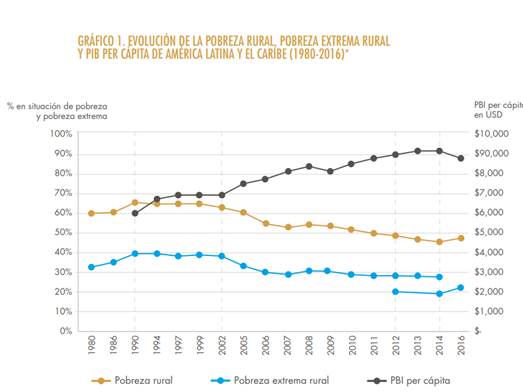 FAO (2018)Asimismo, el mencionado informe muestra que el porcentaje de personas en situación de pobreza multidimensional rural en Colombia, del año 2008 al año 2012 pasó de 73% a 66%, en comparación a países como Chile que bajó del año 2003 a 2011 de un 30% al 12% o Uruguay que durante los años 2005 a 2012 pasó de un 41% a un 13%. El siguiente gráfico se muestra el crecimiento anual del empleo agropecuario en América Latina y el Caribe, en comparación con el crecimiento del empleo en otras áreas: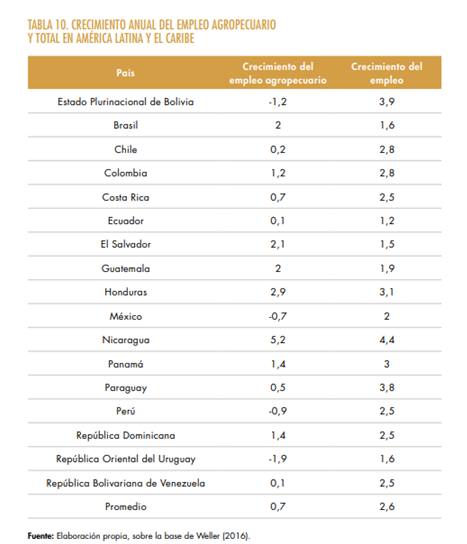 FAO (2018)El siguiente gráfico muestra la distribución del gasto público en agricultura según bienes privados y bienes públicos: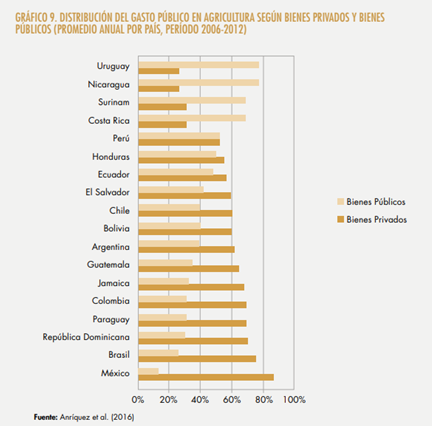 FAO (2018)Formación académica en el campoPor último, con respecto a la formación académica en el campo se evidencia que el 8.4% de la población campesina no sabe leer ni escribir, “frente al 5,2% del total nacional que identificó el Censo de 2018. Asimismo, el máximo nivel educativo alcanzado por las personas entre los 18 y los 40 años que se reconocen como campesinas es la educación media (bachillerato), mientras que la mayoría de los adultos entre 41 y 65 solo terminaron la básica primaria (...). La población mayor a 65 años que se auto reconoce como campesina es del 36.7%, en el rango de los 41 a los 64 años está el 34.3%, entre los 26 y los 40 años el 31% y los más jóvenes (de 18 a 25) son el 24.5%.”. Por lo tanto, urge crear medidas dirigidas a las y los jóvenes campesinos.ConclusionesAsí pues, el objetivo del proyecto es convertir al productor agrario, pequeño y mediano, en empresarios agrícolas a través de su participación activa en toda la cadena productiva. También, generar mayor valor agregado y obtener mayores retornos derivados de su actividad. Además de proporcionar el acceso equitativo de los productores a los recursos de producción, y a los instrumentos de política para impulsar la producción y mejorar la calidad de vida de la población rural. En resumen, vale la pena proponer un programa de desarrollo del sector rural y agrícola que implique, no solo la unión de esfuerzos del Estado y de todos los sectores, sino también un cambio de mentalidad con relación a la propiedad y la explotación de la tierra. Dentro de los principales cuellos de botella del sector está el volumen de producción y los esfuerzos individuales, que no permiten una inversión de recursos significativos, ni una intervención agresiva en el mercado. Asimismo, se expone la necesidad de desarrollar aldeas agrícolas vinculadas a grandes extensiones, y con objetivos específicos de producción y transformación para obtener un mayor valor agregado a los productos agrícolas. Buscando no sólo el manejo empresarial del sector a todos los niveles, sino también los mercados internacionales. Para terminar, en Colombia es necesario establecer políticas perdurables, que proporcionen estabilidad jurídica, que protejan a los pequeños y medianos campesinos; con las cuales ellos se sientan identificados y protegidos por el Estado, generando sentido de pertenencia por su condición campesina. Asimismo, Colombia debe iniciar un proceso de productividad agropecuaria, con la restitución de tierras a sus legítimos dueños, y el encausamiento de los procesos de desarrollo rural con los verdaderos actores del sector. Aunque los resultados sean de largo plazo, es necesario que el país modifique su enfoque y sus instrumentos de política pública, ya que, hasta el momento, no ha podido crear un sector rural y agrícola fuerte.Marco constitucional y legalEl presente Proyecto de ley se fundamenta en:Constitución Política De ColombiaArtículo 2. Son fines esenciales del Estado promover la prosperidad general y garantizar la efectividad de los principios, derechos y deberes consagrados en la Constitución.Artículo 64. Es deber del Estado promover el acceso progresivo a la propiedad de la tierra de los trabajadores agrarios, en forma individual o asociativa, y a los servicios de educación, salud, vivienda, seguridad social, recreación, crédito, comunicaciones, comercialización de los productos, asistencia técnica y empresarial, con el fin de mejorar el ingreso y calidad de vida de los campesinos.Artículo 65. La producción de alimentos gozará de la especial protección del Estado. Para tal efecto, se otorgará prioridad al desarrollo integral de las actividades agrícolas, pecuarias, pesqueras, forestales y agroindustriales, así como también a la construcción de obras de infraestructura física y adecuación de tierras.Artículo 66. Las disposiciones que se dicten en materia crediticia podrán reglamentar las condiciones especiales del crédito agropecuario, teniendo en cuenta los ciclos de las cosechas y de los precios, como también los riesgos inherentes a la actividad y las calamidades ambientales.Artículo 25. El trabajo es un derecho y una obligación social y goza, en todas sus modalidades, de la especial protección del Estado. Toda persona tiene derecho a un trabajo en condiciones dignas y justas.Artículo 13. Todas las personas nacen libres e iguales ante la ley, recibirán la misma protección y trato de las autoridades y gozarán de los mismos derechos, libertades y oportunidades sin ninguna discriminación. El Estado promoverá las condiciones para que la igualdad sea real y efectiva y adoptará medidas en favor de grupos discriminados o marginados. El Estado protegerá especialmente a aquellas personas que, por su condición económica, física o mental, se encuentren en circunstancia de debilidad manifiesta y sancionará los abusos o maltratos que contra ellas se cometan.Legislación NacionalDecreto 902 de 2017Los artículos 64 y 65 de la Constitución Política establecen la obligación que le asiste al Estado de promover el acceso progresivo a la propiedad de la tierra de los trabajadores agrarios, en forma individual o asociativa, de priorizar e impulsar el desarrollo integral de las actividades agrícolas, pecuarias, pesqueras, forestales y agroindustriales, así como también las obras de infraestructura física y adecuación de tierras con el fin de promover la productividad, el desarrollo económico y social de las zonas rurales y mejorar los ingresos y calidad de vida de los campesinos y la población rural en general.JurisprudenciaCon respecto al acceso de agua potable la Corte Constitucional ha sido constante en aclarar que es un derecho fundamental y con fundamento en la dignidad la Corte consolidó una tesis uniforme en torno al amparo constitucional del acceso al agua potable por hacer parte del núcleo esencial de derechos fundamentales del ser humano, reiterado en diversas siendo la primera la sentencia T-406 de 1992 y las más recientes las sentencias T-131 de 2016; T-100 de 2017; T-118 de 2018.Sentencia T-012 de 2019 de la Corte ConstitucionalSi bien en Colombia el agua potable y saneamiento básico no se encuentran consagrados en la Constitución Política de 1991 como derechos fundamentales, desde sus inicios la Corte Constitucional le ha reconocido esta calidad debido a su importancia para garantizar la vida y la salud de las personas, así como por ser indispensables para la realización de otros derechos.(...) Durante los años 2017 y 2018 diferentes Salas de Revisión de Tutela de la Corte Constitucional han protegido el derecho fundamental al agua potable de conformidad con los parámetros establecidos a nivel internacional reconociendo, de esta manera, la naturaleza autónoma del derecho. Por ejemplo, en la parte motiva de la sentencia T-100 de 2017 se hizo referencia a las condiciones mínimas del acceso al agua (disponibilidad, calidad y accesibilidad) y, en el acápite resolutivo, se decidió tutelar explícitamente el derecho fundamental al agua por el incumplimiento de estas condiciones”.Sentencia T-418 de 2010 de la Corte ConstitucionalEs de resaltar el lenguaje categórico empleado por la Corte: “el agua constituye fuente de vida.” Es una realidad. El carácter fundamental del derecho al agua es la decisión de querer reconocer un estado de cosas, no de crearlo. Al haber adoptado Colombia como modelo constitucional un estado social y democrático de derecho, fundado en la defensa de la dignidad de toda persona y en el respeto, la protección y la garantía de sus derechos fundamentales, en especial, su derecho a una vida digna, Colombia adoptaba a la vez, tutelar el derecho fundamental al agua a todas las personas. Ningún sentido tendría pretender asegurar la vida, bien sea humana o de cualquier otra especie, sin asegurar el derecho al agua, en sus dimensiones básicas, como fundamental.Sentencia C-028 de 2018 de la Corte ConstitucionalPor otra parte, el artículo 64 está dirigido a la realización de la dignidad humana, porque su satisfacción se relaciona con la posibilidad de elegir un plan de vida y con el acceso a ciertos bienes y servicios básicos. La estrecha relación entre tal garantía y el derecho a la alimentación previsto en el artículo 65 Superior, afirma la conexión entre el derecho al territorio de la población rural y la realización de la dignidad humana.En el mismo sentido y sobre la base de que el acceso a la propiedad debe tener al menos las mismas garantías del régimen común (art. 58), las prerrogativas que, se advierte, deben ser reconocidas para el trabajador del campo, son: (i) el derecho a no ser despojados de su propiedad agraria o impulsados a deshacerse de ella so pretexto de su productividad, sin ofrecer antes alternativas para tornarlas productivas a través de alianzas o asociaciones, o a cambio de otras alternativas de desarrollo agrícola como, por ejemplo, el desarrollo de zonas de reserva campesina habilitadas a tal efecto; (ii) el derecho a que el disfrute de la propiedad no sea afectado sin justificación suficiente y poderosa; (iii) el derecho a que el Estado adopte medidas progresivas y no regresivas orientadas a estimular, favorecer e impulsar el acceso a la propiedad de los trabajadores agrarios y el mejoramiento de su calidad de vida y dignidad humana; y (iv) el derecho de que, por esta misma vía, además, se proteja la seguridad alimentaria.Sentencia STP2028 de 2018 de la Corte Suprema de JusticiaDecisión: HACER UN LLAMADO DE ATENCIÓN al Ministerio del Interior, al Departamento Administrativo Nacional de Estadística – DANE, a la Presidencia de la República, al Ministerio de Agricultura y Desarrollo Rural y al Instituto Colombiano de Antropología e Historia (ICANH), que integraron el contradictorio por pasiva, con el fin de que, en el marco de sus competencias, elaboren estudios complementarios al Censo Agropecuario 2014 y al Censo Poblacional 2018 que permitan delimitar a profundidad el concepto “campesino”, contabilizar a los ciudadanos que integran ese grupo poblacional y además que, en cabeza del Grupo de Asuntos Campesinos del Ministerio del Interior, se identifique la situación actual de la población campesina y se apoye la formulación y seguimiento de planes, programas y políticas públicas que permitan la materialización del derecho fundamental a la igualdad material que le asiste al campesinado colombiano.Sentencia C-077 de 2017 de la Corte ConstitucionalLa jurisprudencia de esta Corporación ha considerado que los campesinos y los trabajadores rurales son sujetos de especial protección constitucional en determinados escenarios. Lo anterior, atendiendo a las condiciones de vulnerabilidad y discriminación que los han afectado históricamente, de una parte, y, de la otra, a los cambios profundos que se están produciendo, tanto en materia de producción de alimentos, como en los usos y la explotación de los recursos naturales. Teniendo en cuenta la estrecha relación que se entreteje entre el nivel de vulnerabilidad y la relación de los campesinos con la tierra, nuestro ordenamiento jurídico también reconoce en el “campo” un bien jurídico de especial protección constitucional, y establece en cabeza de los campesinos un Corpus iuris orientado a garantizar su subsistencia y promover la realización de su proyecto de vida. Este Corpus iuris está compuesto por los derechos a la alimentación, al mínimo vital, al trabajo, y por las libertades para escoger profesión u oficio, el libre desarrollo de la personalidad, y la participación, los cuales pueden interpretarse como una de las manifestaciones más claras del postulado de la dignidad humana.Nuestro ordenamiento jurídico no reconoce a los campesinos y trabajadores agrarios, per se, como sujetos de especial protección constitucional; no obstante, a nivel jurisprudencial se han establecido algunos criterios bajo los cuales adquieren esta condición.Sentencia C-077 de 2017 de la Corte ConstitucionalAl respecto, esta Corte ha interpretado que del artículo 65 de la C.P. -el cual dispone que la producción de alimentos gozará de la especial protección del Estado-, se desprende otra garantía como lo es la seguridad alimentaria: “se vulnera el deber de seguridad alimentaria reconocido en el artículo 65 del Texto Superior, cuando se desconoce el grado de garantía que debe tener toda la población, de disponer y tener acceso oportuno y permanente a los alimentos que cubran sus requerimientos nutricionales, tratando de reducir la dependencia externa y tomando en consideración la conservación y equilibrio del ecosistema para beneficio de las generaciones.Más adelante, la Corte sostiene:Así las cosas, una lectura del artículo 11 del PIDESC y de la Observación General número 12, desde la perspectiva de la población campesina y los trabajadores rurales, permite concluir que el derecho a una alimentación adecuada se encuentra ligado, de manera estrecha, con: el aprovechamiento por parte de los campesinos de su propia tierra; el respeto de sus formas tradicionales de producción y la garantía de sus necesidades básicas; la preservación de sus prácticas y saberes tradicionales; y verse protegidos frente a los efectos colaterales que pueden seguirse de la agroindustria.Sentencia C-211 de 2017 de la Corte ConstitucionalDecisión: Todo acto restrictivo implica para sus destinatarios efectos que pueden llegar a ser nocivos para sus derechos, de allí que los planes o programas diseñados por las autoridades deben asegurar que las medidas: (i) estén sometidas a parámetros de razonabilidad y proporcionalidad, y (ii) estén acompañadas de otras acciones que contrarresten los impactos negativosLos artículos 64 y 65 de la Constitución, e incluso el Decreto Ley 902 de 2017 reconocen al campesinado colombiano como un grupo de especial protección y, por ende, como beneficiario de las distintas acciones de discriminación positiva encaminadas a garantizar el axioma de igualdad material al que tiene derecho ese sector de la población.Sentencias T-348 de 2012 de la Corte Constitucional(…) la participación es uno de los mecanismos para garantizar que las comunidades afectadas en su entorno por políticas de desarrollo puedan, ante los riesgos que usualmente se ciernen sobre ellas, llevar una vida autónoma y preservar sus formas de vida en el marco de un desarrollo sostenible en términos sociales y culturales. Aclarando que estas medidas de participación y concertación son distintas a las que se adoptan en un proceso de consulta previa con las minorías étnicas, este Tribunal ha puntualizado que siempre que “se vayan a ejecutar obras o políticas que impliquen la intervención de recursos naturales, los agentes responsables deben determinar qué espacios de participación garantizar según los sujetos que vayan a verse afectados; si se trata de una comunidad [cuya] subsistencia depende del recurso natural que se pretende intervenir, también será obligatoria la realización de espacios de participación, información y concertaciónMarco internacionalPACTO INTERNACIONAL DE DERECHOS ECONÓMICOS, SOCIALES Y CULTURALESArtículo 7.Los Estados Partes en el presente Pacto reconocen el derecho de toda persona al goce de condiciones de trabajo equitativas y satisfactorias que le aseguren en especial:a) Una remuneración que proporcione como mínimo a todos los trabajadores:i) Un salario equitativo e igual por trabajo de igual valor, sin distinciones de ninguna especie; en particular, debe asegurarse a las mujeres condiciones de trabajo no inferiores a las de los hombres, con salario igual por trabajo igual;ii) Condiciones de existencia dignas para ellos y para sus familias conforme a las disposiciones del presente Pacto.Artículo 111. Los Estados Partes en el presente Pacto reconocen el derecho de toda persona a un nivel de vida adecuado para sí y su familia, incluso alimentación, vestido y vivienda adecuados, y a una mejora continua de las condiciones de existencia. Los Estados Partes tomarán medidas apropiadas para asegurar la efectividad de este derecho, reconociendo a este efecto la importancia esencial de la cooperación internacional fundada en el libre consentimiento.2. Los Estados Partes en el presente Pacto, reconociendo el derecho fundamental de toda persona a estar protegida contra el hambre, adoptarán, individualmente y mediante la cooperación internacional.RECOMENDACIONES DEL COMITÉ DE DERECHOS ECONÓMICOS, SOCIALES Y CULTURALES DE LAS NACIONES UNIDAS (ICESCR) de octubre de 2017 con respecto al sexto informe periódico de Colombia. -    Explotación de recursos naturales.El Comité aprecia que el Estado parte haya establecido y lleve a cabo consultas populares en las comunidades que puedan verse afectadas por proyectos de explotación de recursos naturales, incluyendo proyectos agroindustriales. Sin embargo, le preocupa que los resultados de estas consultas no sean debidamente tomados en cuenta por las autoridades competentes y que, a pesar de la oposición de dichas comunidades, tales proyectos se lleven a cabo. Le preocupan, además, los daños que tienen estas actividades en el medio ambiente, incluyendo la deforestación, que generan un impacto negativo en el goce efectivo de los derechos económicos, sociales y culturales, particularmente los derechos a un nivel de vida adecuado y a la salud.El Comité recomienda al Estado parte que tome las medidas necesarias para asegurar que los resultados de las consultas populares sean debidamente valorados y tomados en cuenta por las autoridades competentes y que su implementación se lleve a cabo de manera concertada con las comunidades afectadas. Asimismo, le recomienda llevar a cabo de manera minuciosa estudios de impacto social y ambiental de las actividades de explotación de recursos naturales y velar por que los acuerdos de concesión de licencias suscritos con entidades privadas prevean medidas de mitigación de su impacto en los derechos económicos, sociales y culturales, indemnizaciones adecuadas para las comunidades afectadas y medidas adecuadas para la preservación de los bosques.-    Trabajadores en el sector agrícola.El Comité está preocupado por las condiciones de precariedad laboral de muchos trabajadores agrícolas, de los cuales un número significativo no percibe remuneración o la percibida es por debajo del salario mínimo.El Comité recomienda al Estado parte que redoble sus esfuerzos para garantizar que todos los trabajadores en el sector agrícola cuenten tanto en la ley como en la práctica con condiciones laborales justas y satisfactorias, incluyendo una remuneración que les proporcione condiciones de existencia dignas para ellos y sus familias. Asimismo, le recomienda que redoble sus esfuerzos a fin de garantizar las condiciones de seguridad en el trabajo, de acuerdo a los estándares internacionales, de todas las personas, especialmente civiles, que participan en la erradicación manual de cultivos ilícitos y adopte las medidas necesarias para favorecer la creación de empleos con condiciones adecuadas.-    Acceso a la tierra.El Comité reitera su preocupación sobre las persistentes desigualdades en el acceso a la tierra que continúa afectando a campesinos, pueblos indígenas y afrocolombianos. Preocupan también al Comité los limitados avances en la implementación de la Ley núm. 1448 de 2011, en cuanto a la restitución de tierras para las víctimas del conflicto armado y recomienda al Estado parte que:a) Adopte las medidas necesarias para garantizar la implementación de la reforma rural integral contenida en el Acuerdo Final para la Terminación del Conflicto y la Construcción de una Paz Estable y Duradera a fin de garantizar el acceso equitativo a la tierra y a los recursos naturales a campesinos, pueblos indígenas y afrocolombianos; b) Intensifique sus esfuerzos para la efectiva aplicación de la Ley núm. 1448 de 2011 y de las otras medidas previstas, a fin de garantizar el pleno funcionamiento de los mecanismos y registros establecidos para la restitución de tierras.-    Derecho a la alimentación.Preocupan al Comité las disparidades existentes relativas al derecho a una alimentación adecuada, por una parte, el índice crítico de desnutrición e inseguridad alimentaria en algunas regiones y por la otra el creciente índice de sobrepeso y obesidad. Asimismo, preocupa al Comité la falta de medidas adecuadas para brindar apoyo a campesinos y pequeños agricultores, lo cual tiene un impacto negativo en el derecho a la alimentación.(...) El Comité insta al Estado parte a que redoble sus esfuerzos para mejorar la productividad de los pequeños productores agrícolas favoreciendo su acceso a las tecnologías apropiadas y a los mercados locales, a fin de aumentar los ingresos en las zonas rurales.-    Derecho al agua.Preocupa al Comité el impacto que tiene el uso desproporcionado e incontrolado del agua y la contaminación de los ríos debido al desarrollo de actividades mineras, lo cual ha generado graves afectaciones al derecho al agua, a una alimentación adecuada y a la salud en las comunidades afectadas, así como al medio ambiente.El Comité recomienda que el Estado parte intensifique sus esfuerzos para asegurar una debida protección de sus recursos hídricos y adopte las medidas necesarias para asegurar que el uso del agua en la industria de la minería no perjudique el acceso al agua potable, particularmente de las comunidades que pueden verse afectadas. El Comité, además, le recomienda que adopte medidas adecuadas para el procesamiento de las aguas utilizadas en la minería.Conveniencia del proyecto de leyLas políticas públicas en Colombia han centrado especialmente su atención en el ámbito urbano relegando a la población rural a un segundo plano, tanto así que la legislación actual no cuenta con un concepto que establezca que es ser “campesino” y la identidad del mismo se ha invisibilizado a través del concepto de trabajador agrario olvidando que viven en zonas rurales 11’204.685 habitantes, según cifras del DANE para el 2012, que deben ser reconocidas por sus particularidades y que además de ello según cifras de la FAO la pobreza rural en la región aumentó de 46,7% a 48,6% en 2016. Según el DANE para ese mismo año la pobreza rural en Colombia era de 34,3% en hombres y 37,1% en las mujeres porcentajes que no dejan de ser foco de preocupación y revelan el olvido en que se tiene el campo y la población rural.En ese contexto es claro que el Estado Colombiano tiene una deuda histórica con la población rural, no solo en la conceptualización de lo “campesino” sino que también se presentan falencias en el establecimiento de sus derechos y la protección de la dignidad y calidad de vida de los campesinos. Lo anterior se ha evidenciado por los constantes reclamos y manifestaciones que durante años esta población ha realizado en busca de la consolidación de sus derechos, sin embargo, sus solicitudes no han sido atendidas, ni se les ha otorgado protección efectiva a los campesinos.No obstante, el 17 de diciembre de 2018 la Asamblea General de la ONU adoptó formalmente la Declaración sobre los Derechos de los Campesinos y Otras Personas que Trabajan en las Zonas Rurales, lo cual se traduce en una victoria para esta población que por tanto tiempo ha luchado por ser reconocida, la Declaración se formalizó con 121 votos a favor, 54 abstenciones y 8 votos en contra. Dentro de los países que se abstuvieron de votar dicha Declaración se encontró el Estado colombiano, el cual no cambió su decisión muy a pesar de las dos cartas que tanto organizaciones sociales, como congresistas y académicos le dirigieron al presidente y a la Cancillería solicitando el apoyo del gobierno y su voto favorable a la Declaración, en una de las cartas enviada el 14 de noviembre de 2018 se expresa:“Esta Declaración significa una importante y necesaria evolución del derecho internacional y sería de trascendental importancia para las poblaciones rurales en Colombia, que día a día se ven afectadas de forma sistemática por la discriminación y violación individual y/o colectiva de sus derechos humanos. Así, por ejemplo, en nuestro trabajo como organizaciones de derechos humanos, en conjunto con otras organizaciones sociales, varias de ellas firmantes de esta carta, hemos llamado la atención sobre las violaciones derivadas de la explotación y privatización de los recursos naturales (tierra, agua, semillas y bosques) que conduce a la destrucción las fuentes de vida del campesinado."En la carta también se expresa la preocupación de las organizaciones por la grave situación de derechos humanos por la que atraviesan las zonas rurales y defensores de derechos humanos que son sistemáticamente vulnerados y de la importancia de adoptar las medidas que la Declaración contempla para la realización de la dignidad humana de los campesinos y campesinas y su contribución a la consolidación de la paz, la carta fue firmada por más de 30 organizaciones.Si bien, las cartas anteriormente mencionadas no obtuvieron ningún tipo de respuestas por parte del gobierno, el presente proyecto de ley se presenta no solo como respuesta a las mismas sino que también como respuesta a las necesidades de esta población; es por ello que inicialmente se parte de la construcción del concepto de “campesino” partiendo de lo expuesto en la Declaración sobre los Derechos de los Campesinos y Otras Personas que Trabajan en las Zonas Rurales y de las pautas ofrecidas por el Instituto Colombiano de Antropología e Historia (ICANH), como habíamos mencionado anteriormente, del último cabe resaltar otro aspecto clave que enmarca la necesidad del presente proyecto de ley, el cual es la tutela interpuesta contra el Departamento Administrativo Nacional de Estadística –DANE y el Ministerio del interior por parte de 1770 ciudadanos y varias asociaciones campesinas por la presunta vulneración de sus derechos fundamentales exigiendo el derecho a la igual y a ser tenidos en cuenta en el censo poblacional.En la tutela se estima que las entidades accionadas han vulnerado el derecho a la igualdad material de los ciudadanos en su condición de campesinos, "entendido como grupo y considerado individualmente", pues se ha impedido que el Estado desarrolle políticas con enfoque diferencial y además afecta su identidad cultural, en respuesta a la misma el gobierno nacional ha ordenado al ICANH la elaboración del concepto aquí presentado. Por otro lado, la Corte Suprema de Justicia en la sentencia STP2028 de 2018 ha realizado un llamado de atención a dichas entidades para que elaboren a profundidad el concepto de “campesino” y estudios complementarios al Censo Agropecuario 2014 y al Censo poblacional 2018 y además se adelanten la formulación y seguimiento de políticas públicas que permitan la consolidación de la igualdad materia fundamentada en el artículo 13 de la Constitución Política.“En aplicación del principio de igualdad material previsto en el artículo 13 de la Carta, las autoridades tienen el deber de propender por la erradicación de las desigualdades, especialmente de las derivadas de circunstancias económicas y sociales. Para este propósito tienen la obligación de diseñar y ejecutar políticas públicas que permitan lograr una igualdad real y efectiva a través de la implementación de medidas de carácter progresivo que no agraven la situación de la población socialmente más vulnerable”En este sentido, la conceptualización de "campesino" es una necesidad que dota de subjetividad a más de 23% de colombianos que hacen parte del sector rural y tienen una relación particular con la tierra. Según lo expuesto por la Corte Constitucional en diversas sentencias, los campesinos son sujetos de especial protección, en razón de las condiciones de vulnerabilidad y discriminación que los han afectado históricamente y de los cambios profundos que se están produciendo, tanto en materia de producción de alimentos, como en los usos y la explotación de los recursos naturales. Teniendo en cuenta la estrecha relación que se entreteje entre el nivel de vulnerabilidad y la relación de los campesinos con la tierra.Derechos de los CampesinosLos campesinos son cruciales para la seguridad alimentaria, la lucha contra el cambio climático y la conservación de la biodiversidad, por otro lado, también tienen un papel crucial para la economía del país, en la producción de alimentos, la generación de divisas y su aporte en las exportaciones. No obstante, su importancia en nuestra sociedad no es reconocida a pesar de su capacidad de transferir excedentes a otros sectores de la economía, como lo ha manifestado el Banco Mundial, el crecimiento económico derivado de la agricultura es 2,7 veces más efectivo en la reducción de la pobreza por su capacidad de proliferación de la inversión y constituye el medio de subsistencia del 86% de la población mundial.Sin embargo, sumado a que los campesinos no han sido reconocidos como sujeto social por la Constitución Política, sus derechos son violados de manera sistemática y sufren de múltiples discriminaciones. El 80% de las personas que sufren de hambre y pobreza extrema viven en las zonas rurales y la mayoría son campesinos. Cada día el nivel de vida de los campesinos se inclina a condiciones de vulnerabilidad por la falta de precios justos o de acceso a los recursos productivos, y campesinos son desalojados de sus tierras o asesinados cuando defienden sus derechos.Con todo lo anterior y aun cuando la Corte Constitucional protege la identidad y proyecto de vida de los campesinos, y ha otorgado diversos derechos y facultades a los mismos, el Estado no ha reconocido su relevancia política, social, económica y cultural, es por ello que es urgente la necesidad de combinar crecimiento económico y un paquete articulado de políticas públicas; para ello la FAO ha propuesto cinco áreas para renovar el ciclo de políticas para acelerar la reducción de la pobreza al año 2030: entre ellas se encuentran la consolidación de sectores agrícolas más eficientes, incluyentes y sostenibles; la protección social ampliada, la gestión sostenible de los recursos naturales, el fortalecimiento del empleo rural no agrícola, y paquetes integrados de infraestructura rural.En ese mismo informe la FAO resalta en agricultura un poder de cambio y de apoyo a la consolidación de una paz sostenible, en este marco, nuestro país tiene el deber de otorgar más oportunidades y herramienta al sector agrícola colombiano, como parte de la lucha por el fortalecimiento de la paz que en el acuerdo firmado por el Estado colombiano alude a la protección, respeto y garantía de los derechos humanos de la población campesina, así como la promoción y apoyo a sus medios y formas de vida, y la implementación de un Sistema progresivo para la garantía del Derecho a la Alimentación sin el cumplimiento de ello y sin otorgarle una vida digna a los campesinos no es posible la consolidación de la paz.Finalmente, atendiendo a la importancia tangible e intangible del campesinado en nuestro país y comprendiendo que sus particularidades como sector y constituidos como tal deben presentarse ante la ley con derechos y deberes diferentes a la de la sociedad civil también presentamos una exposición de derechos que adoptan tanto la Declaración sobre los Derechos de los Campesinos y Otras Personas que Trabajan en las Zonas Rurales como el Corpus iuris que la Corte Constitucional ha dictaminado en la sentencia C-077-17, el cual enmarca derechos tales como el derecho a la alimentación, al mínimo vital, al trabajo, y por las libertades para escoger profesión u oficio, el libre desarrollo de la personalidad, y la participación, los cuales según ha expuesto la corte pueden interpretarse como una de las manifestaciones más claras del postulado de la dignidad humana.Fomento a la formación de la labor del campesinoEn términos de educación el promedio de los jóvenes campesinos apenas ha terminado la primaria, y casi ninguno llega a la universidad. Por otro lado, la calidad de la educación en las zonas rurales es de las peores del país; junto al acceso de la tierra, garantizar el derecho a la educación es posiblemente una de las apuestas más importantes que tiene que enfrentar el país si realmente se quiere cerrar las brechas de desigualdad en el sector rural y la brecha existente entre lo urbano y lo rural que cada día tiende a su ampliación. Lo que se hace más preocupante es que mientras el país no resuelve esta problemática el campo se va desintegrando poco a poco, la población joven que la compone sigue migrado hacia las grandes ciudades en busca de mejores condiciones de vida y la población que continua en los territorios no cuenta con condiciones de vida digna.Sin lugar a dudas, la situación que tienen que vivir los campesinos frente a seguridad social, educación y servicios públicos deteriora gravemente la calidad de vida en las zonas rurales, muestra una increíble desatención como grupo social, estimula la migración y contribuye a mantener los altos índices de pobreza e indigencia prevalecientes en los campos colombianos. Es por esto que es de gran importancia dar un vuelco a todo el sistema educativo y potenciar una educación que atienda las necesidades de cada región con sus particularidades, reflexionar sobre el papel de la educación como factor y agente de cambio en toda la población, pues no es admisible tener una postura indiferente e ignorar la importancia de la educación para toda la población y especialmente para la población que más vulneraciones y discriminación de sus derechos sufre en nuestro país, es necesaria la construcción de políticas de gobierno que le den la oportunidad a los campesinos de continuar sus estudios, prepararse académicamente y construir un verdadero proyecto de vida.En este sentido, así como la permanencia escolar señala la existencia de éxitos sociales previos, el retiro escolar pone en evidencia complejos mecanismos de exclusión e invisibilidad social. El bajo nivel de escolaridad en contraste con altos niveles de deserción debe y ser leído como el catalizador que potencializa formas de marginación social. Laura Gutiérrez Ávila señala que “(e)l 70% de los niños y jóvenes que no acceden a la educación en Colombia provienen de las zonas rurales y regiones apartadas del centro del país”. Así mismo, cita los siguientes datos:“En 2014 casi un millón de niños y jóvenes en edad escolar estaban fuera del sistema educativo en Colombia, y de ellos, cerca del 70% pertenecía a zonas rurales”.El 50% de la población analfabeta para 2014 pertenecía a la ruralidad del país. “Muchos de los colombianos de las zonas rurales no cuentan con las condiciones elementales para disfrutar del sistema educativo y terminar la secundaria”.Esto sin contar con los efectos negativos que dejará pandemia en términos educativos para los niños, niñas y adolescentes en las zonas rurales de Colombia. Por todo lo anterior, el presente proyecto de ley acude a la realización de un mecanismo para el fomento de la educación campesina, así como a conservación y ampliación de sus conocimientos. Es por ello que, el Estado asumiendo la responsabilidad que tiene de fomentar programas para la formación y profesionalización de los campesinos y de los trabajadores agrarios por medio del Ministerio Agricultura y Desarrollo Rural y del Servicio Nacional de Aprendizaje, tendrán la labor de adelantar los procesos de educación y capacitación de los campesinos.Comisión Legal para la Defensa y Protección del CampesinoSi bien el presente proyecto hace un esfuerzo por atender las exigencias de la población campesina mediante el establecimiento de sus derechos y la búsqueda de profesionalización de su labor para que esta sea considerada y remunerada en concordancia con la importancia que tiene para el bienestar de toda lo sociedad es fundamental resaltar que muy a pesar de todos los esfuerzos realizados, cambiar las condiciones de vida de esta población hacen necesaria una ardua labor tanto legislativa como de la formulación e implementación de políticas públicas enfocadas en la población campesina como grupo social diferenciado y de especial protección por su vulnerabilidad.Considerando las Recomendaciones del Comité de Derechos Económicos, Sociales y Culturales de las Naciones Unidas de 2017, en el cual se evidencian múltiples preocupaciones por los derechos de los campesinos y la participación efectiva de los mismos, e insta al Estado colombiano a adopte las medidas necesarias para garantizar la implementación de la reforma rural integral contenida en el Acuerdo Final para la Terminación del Conflicto y la Construcción de una Paz y llama la atención de los Estados Partes para la aseguración efectiva de los derechos que el pacto reconoce, tales como el derecho de toda persona a un nivel de vida adecuado para sí y su familia, vivienda adecuados, y a una mejora continua de las condiciones de existencia.Finalmente, de acuerdo a lo expuesto en el presente documento se hace imprescindible e inexcusable la creación de la Comisión Legal para la Defensa y Protección del Campesino, con el fin de terminar con los vacíos que el Estado tiene en relación al campo, elaborando propuestas legislativas que garanticen la realización de los derechos humanos, civiles, políticos, económicos, sociales y culturales y el desarrollo socioeconómico de los campesinos y atendiendo y otorgarle un interlocutor eficiente ante el Estado a los grupos de campesinos, que logre canalizar sus demandas, para que el Estado Colombiano conozca la condición real del campo, las expectativas y necesidades de los campesinos y se llegue por fin a las soluciones pertinentes para las reformas necesarias para el desarrollo rural y a la realización de los derechos de los campesinos.TEXTO PROPUESTO Y PLIEGO DE MODIFICACIONESPROPOSICIÓN Haciendo uso de las facultades conferidas por la Ley 5 de 1992, de conformidad con las consideraciones expuestas, me permito rendir informe de PONENCIA FAVORABLE al Proyecto de Ley No. 239 de 2020 Cámara “Por medio del cual se adopta el concepto de campesino, se le reconocen sus derechos, se fomenta la formación de su labor, y se dictan otras disposiciones” acumulado con el Proyecto de Ley No. 375 de 2020 Cámara “Por medio de la cual se dictan normas sobre campesinidad agro rural en Colombia y se dictan otras disposiciones”. En consecuencia, DÉSE PRIMER DEBATE al Proyecto de Ley No. 239 de 2020 Cámara “Por medio del cual se adopta el concepto de campesino, se le reconocen sus derechos, se fomenta la formación de su labor, y se dictan otras disposiciones” acumulado con el Proyecto de Ley No. 375 de 2020 Cámara “Por medio de la cual se dictan normas sobre campesinidad agro rural en Colombia y se dictan otras disposiciones”, de acuerdo con el texto que se adjunta a la presente.Cordialmente, TEXTO PROPUESTO PARA PRIMER DEBATE Proyecto de Ley No. 239 de 2020 Cámara acumulado con el Proyecto de Ley No. 375 de 2020 Cámara “Por medio de la cual se adopta el concepto de campesino, se le reconocen sus derechos, se fomenta la formación de su labor y se dictan otras normas sobre campesinidad agro rural en Colombia”.El Congreso de la República de ColombiaDECRETA:CAPÍTULO I
Disposiciones generalesArtículo 1°. Objeto: La presente ley tiene por objeto establecer un conjunto de medidas que sirvan como base para fomentar y promover las acciones necesarias para la consolidación de una política pública que logre la consolidar la sostenibilidad del campo y subsanar la deuda que el Estado colombiano tiene con la población campesina garantizando mejores condiciones de vida, dignidad y trato justo a través del reconocimiento de sus particularidades y necesidades como sujetos de especial protección. Para esto, entre otras cosas, se busca garantizar el acceso en condiciones de igualdad, a los beneficios sociales, educativos, y de capacitación para la productividad de los campesinos colombianos.Artículo 2°. Definición de Campesinos. Para esta ley se entenderá como campesino al hombre o una mujer, que tiene una relación directa y especial con la tierra y la naturaleza a través de la producción de alimentos y otros productos agrícolas.En ese sentido, el término campesino puede aplicarse a cualquier persona que se ocupe de la agricultura, la ganadería, la trashumancia, las artesanías en relación con la tierra u otras ocupaciones similares en una zona rural. Este abarca también a las personas indígenas que trabajan la tierra, y a las personas sin tierra, tales como familias de trabajadores agrícolas con poca tierra o sin tierra; familias no agrícolas en zonas rurales con poca tierra o sin tierra, cuyos miembros se dedican a diversas actividades como la pesca, la artesanía para el mercado local o la prestación de servicios y finalmente este término también se refiere a las familias rurales de trashumantes, campesinos que practican la agricultura migratoria y personas con medios de subsistencia parecidos.Artículo 3°. Derechos de los Campesinos. Son derechos de los campesinos:1. Derecho a la Igualdad. Todos los campesinos, mujeres y hombres, tienen derechos iguales a todas las demás poblaciones. personas.2. Derecho a la Libertad. Los campesinos son libres y tienen derecho a no ser objeto de ningún tipo de discriminación en el ejercicio de sus derechos, en particular la discriminación fundada en su situación económica, social y cultural.3. Derecho a la Protección reforzada. Los campesinos y trabajadores rurales son sujetos de especial protección constitucional.4. Derecho a la Participación. Los campesinos tienen derecho a participar en la formulación de políticas, la adopción de decisiones y la aplicación, ejecución y el seguimiento de cualquier proyecto, programa o política que afecte a sus tierras y sus territorios, sus formas propias de producción y el medio ambiente.5. Derecho a la alimentación y a la seguridad alimentaria. Los campesinos tienen derecho a la alimentación, a la soberanía y la seguridad alimentaria, que comprende el derecho a una alimentación saludable y culturalmente apropiada, producida mediante métodos ecológicamente racionales y sostenibles, y el derecho a definir sus propios sistemas de producción, alimentación y agricultura.6. Derecho a la vida y a un nivel de vida adecuado. Los campesinos tienen derecho a la integridad física y a no ser acosados, desalojados, perseguidos, detenidos arbitrariamente y asesinados por defender sus derechos. En ese sentido:Los campesinos tienen derecho a una alimentación adecuada, saludable, nutritiva y asequible y a mantener su cultura alimentaria tradicional.Los campesinos tienen derecho al agua potable, el saneamiento, los medios de transporte, la electricidad, la comunicación y el ocio.Los campesinos tienen derecho a la educación y la formación, así como a conservar y ampliar sus conocimientos locales sobre agricultura, pesca y ganadería.Los campesinos tienen derecho a vivir una vida saludable y no ser afectados por la contaminación de productos agroquímicos como los pesticidas y fertilizantes químicos.7. Derecho a la tierra. Los campesinos tienen derecho a una tenencia de tierras segura y a no ser desalojados por la fuerza de sus tierras y territorios. No debería procederse a ningún traslado sin el consentimiento libre, previo e informado de los campesinos interesados, ni sin un acuerdo previo sobre una indemnización justa y equitativa y, siempre que sea posible, la opción del regreso. En ese sentido: Los campesinos tienen derecho a cultivar y desarrollar sus propias variedades e intercambiar, dar o vender sus semillas.Los campesinos tienen derecho a consulta previa en los casos en los que se planee la realización de proyectos programas o políticas que impliquen cambios o afectación en los territorios destinadas a la agricultura basada en la economía campesina o de recursos naturales existentes en estos territorios y en los casos en los que haya lugar de afectación en su libre desarrollo, integridad física o puedan denotar algún tipo de riesgo para la salud de los campesinos.Los resultados de la consulta previa serán de obligatorio cumplimiento. 8. Derecho a precios y retribución justa. Los campesinos tienen derecho a obtener un precio justo por su producción. Así mismo, tienen derecho a obtener una retribución justa por su trabajo para satisfacer sus necesidades básicas y las de su familia.9. Derecho a un ambiente limpio y saludable. Los campesinos tienen derecho a un medio ambiente limpio y saludable. En ese sentido: Los campesinos tienen derecho a luchar contra el cambio climático y conservación de la biodiversidad.Los campesinos tienen derecho a rechazar toda forma de explotación que cause daños medioambientales.Los campesinos tienen derecho a presentar demandas y reclamar compensaciones por daños medioambientales.Artículo 4°. Censo, Diagnóstico y Certificación. El Gobierno Nacional contará con un Censo, Diagnóstico y Certificación de los campesinos colombianos, zonas agropecuarias, entre otras. Se creará el certificado campesino como medio de acreditación. Estas medidas permitirán el establecimiento de una línea base que determine las condiciones sociales, educativas, productivas y de bienestar general, y dará garantía de acceso a los beneficios que brinda la presente ley.El Censo se deberá actualizar en un período máximo de 5 años. Los respectivos informes deberán ser presentados al Congreso de la República en su respectiva comisión agraria.Parágrafo. El Gobierno nacional, en cabeza del Ministerio de Agricultura y Desarrollo Rural, reglamentará las condiciones de certificación dentro de los seis (6) meses siguientes a la entrada en vigencia de la presente ley. CAPÍTULO II
Política de retorno de los jóvenes al campoArtículo 5°. Política Pública de retorno de los jóvenes al campo. El Gobierno Nacional, en cabeza del Ministerio de Agricultura y Desarrollo Rural, en el término de un (1) año a partir de la vigencia de la presente ley, deberá crear la política pública para el mantenimiento y el retorno de los jóvenes al campo, con el fin de orientar medidas para que la realización del proyecto de vida de los jóvenes en el campo sea una posibilidad viable en nuestro país. CAPÍTULO III
FormaciónArtículo 6°. Fomento a la formación de la actividad de los campesinos y a la educación en campesinidad. El Estado fomentará los programas de formación de los campesinos y de los trabajadores agrarios. Las instituciones educativas públicas y privadas, ubicadas en zonas mayoritariamente campesinas, incluirán dentro de su currículum la formación en la cultura campesina y la importancia del sector agropecuario para la Nación.Las instituciones educativas de educación básica y media, tanto del sector público como del sector privado, deberán adecuar sus currículos, dentro del año siguiente a la entrada en vigencia de la presente ley, para contemplar cátedras, cursos o los contenidos transversales descritos en el presente Artículo.Parágrafo. El Gobierno nacional, en cabeza del Ministerio de Educación Nacional, tendrá seis (6) meses contados a partir de la entrada en vigencia de la presente ley para establecer los lineamientos que materialicen lo dispuesto en este Artículo.Artículo 7°. Capacitación campesina. El Servicio Nacional de Aprendizaje – SENA – diseñará programas de capacitación, técnicos y tecnológicos especiales agro rurales con ciclos de competencias laborales y un pensum académico para formar técnicos de campo, tecnólogos de campo, auxiliares y especialización tecnológica en diversas áreas dirigidas a los campesinos y agricultores según corresponda en áreas como biodegradación, separación y manejo de productos agrícolas, en concordancia con los planes de competitividad de cada territorio; para lo cual podrá celebrar convenios de asociación.Artículo 8°. El Estado por medio del Ministerio Agricultura y Desarrollo Rural se encargará de emprender labores en torno a la capacitación campesina impulsando charlas, foros, cursos y programas dirigidos a la ampliación de los conocimientos de la población que se encuentre en cualquier nivel educativo bien sea básico, medio o superior. Igualmente, en coordinación con el Ministerio de Educación Nacional, buscará el incremento progresivo de los cupos técnicos, tecnológicos y universitarios en las zonas rurales, con acceso equitativo para hombres y mujeres, incluyendo personas en condición de discapacidad. Se tomarán medidas especiales para incentivar el acceso y permanencia de las mujeres rurales.Artículo 9°. Línea Especial de Crédito para los jóvenes campesinos. El Icetex contará con una línea especial de crédito condonable hasta en un 100% por una sola vez, para los jóvenes campesinos censados que accedan a educación superior en Ciencias Agropecuarias.El Gobierno nacional, en cabeza del Ministerio de Educación Nacional, reglamentará las condiciones y características que debe cumplir la institución educativa, los requisitos que debe acreditar el aspirante, las causales de pérdida del crédito, y las formas de retorno del valor de lo prestado dentro de los seis (6) meses siguientes a la entrada en vigencia de la presente ley.Artículo 10°. Financiación de investigaciones sobre campesinidad. El Ministerio de Ciencia, Tecnología e Innovación y las demás entidades encargadas de la promoción y desarrollo de la investigación científica y de la investigación formativa en Colombia, crearán un rubro específico para la financiación de investigaciones sobre campesinidad en Colombia, especialmente tendientes al fortalecimiento de los actores dentro del sector agrícola de la economía colombiana, y a la investigación y desarrollo de nuevos métodos de producción agrícola.Los estudios podrán hacerse desde las distintas áreas del conocimiento y deberán estar avalados por institutos de investigación, grupos de investigación acreditados ante Colciencias o por universidades oficialmente reconocidas. Artículo 11°. Servicio Social Agrario. Créase el Servicio Social Agrario, como una opción para jóvenes campesinos que deseen permanecer en sus territorios y contribuir a la sostenibilidad del campo. Este servicio sustituirá el servicio militar obligatorio conforme a la regulación que expida el Gobierno Nacional, en cabeza del Ministerio de Defensa, en esta materia dentro de los seis (6) meses siguientes a la entrada en vigencia de la presente ley.CAPÍTULO IV
Acciones afirmativas en el ámbito laboral, empresarial y de desarrollo social y económicoArtículo 12°. Igualdad de remuneración. El Gobierno Nacional, a través del Ministerio del Interior, el Ministerio del Trabajo, garantizarán que los campesinos tengan una remuneración igual o superior al Salario Mínimo Legal Mensual Vigente (SMMLV), para lo cual dispondrán de indicadores anuales de seguimiento y monitoreo de los sectores rurales colombianos. Esta remuneración puede ser proporcional para el caso del trabajo por jornales o a destajo.El Gobierno Nacional creará una política de seguridad social para trabajadores informales del campo, que garantice acceso a la salud y pensión con modelos de subsidio y especialidad a las necesidades propias del sector.Artículo 13°. Caja de Compensación Familiar Campesina. El Gobierno Nacional propiciará la creación de una Caja de Compensación Familiar Campesina, para favorecer el acceso de los campesinos a la misma. Esta tendrá como objeto social el recaudo de los aportes del 4%, el pago del subsidio familiar a los afiliados beneficiarios, y la prestación de actividades de servicios sociales, conforme a las disposiciones legales vigentes que rigen el Sistema del Subsidio Familiar.La Caja de Compensación Familiar Campesina ofrecerá a sus afiliados y terceros beneficiarios, diferentes programas de servicios sociales de acuerdo con sus necesidades y las zonas geográficas en las que están ubicados, tendientes al fortalecimiento de la educación, capacitación, cultura, recreación y vivienda para contribuir con su bienestar.Artículo 14°. Política Pública de compra a pequeños productores. El Gobierno Nacional en cabeza del Ministerio de Agricultura y Desarrollo Rural, presentará lineamientos para el establecimiento de una política de compra de cosechas a pequeños productores dentro de los seis (6) meses siguientes a la entrada en vigencia de la presente ley. Esta será desarrollada por los entes territoriales, mediante previa aprobación de sus concejos y/o asambleas, sujetándose a los planes de desarrollo, de ordenamiento territorial y de competitividad.Artículo 15° Vivienda rural. El Gobierno Nacional en cabeza del Ministerio de Vivienda y en coordinación con las entidades territoriales a nivel municipal y departamental, destinarán recursos para la compra y construcción de vivienda rural que contemple anexos para el desarrollo agrícola. Artículo 16° Maquinaria agrícola. El Gobierno Nacional en coordinación con las entidades territoriales municipales y departamentales, desarrollarán un programa de compra de maquinaria agrícola que será entregada a las asociaciones y federaciones de agricultores, para que estos los destinen a los pequeños y medianos productores que no cuenten con la maquinaria para sus labores agrícolas. Habrá un control ciudadano que velará porque se les dé un uso en función de las actividades a las que fueron destinadas.Artículo 17°. Acceso a recursos agrícolas. El Gobierno Nacional desarrollará una política de regulación de precios en insumos y recursos de producción agrícola, destinados a aquellos que estén certificados, como lo señala la presente ley. Adicionalmente, podrá desarrollar alianzas o convenios públicos-privados, para el mejoramiento de la competitividad del campo.Artículo 18°. Logística agraria. El Gobierno Nacional establecerá el plan de Logística Agraria en concordancia con los planes de competitividad; desarrollando centros de acopio, canales de transporte y mercados campesinos, que garanticen condiciones de comercialización para los pequeños y medianos campesinos.Parágrafo. El Gobierno podrá otorgar subsidios o créditos blandos para la comercialización que permita resolver aspectos logísticos de transporte, empaque y manipulación.Artículo 19°. Investigación, Desarrollo y Tecnología. Agrosavia auspiciará por parte de los entes administrativos nacionales, municipales, distritales y departamentales los vínculos con las universidades para la consolidación de la transferencia tecnológica de los pequeños y medianos campesinos.Parágrafo 1°. El Gobierno Nacional en cabeza del Ministerio de las Tecnologías y las Comunicaciones incentivarán la conectividad campo ciudad mediante TIC a través de estímulos tributarios y subsidios a los campesinos y campesinas, para lograr que la totalidad del territorio rural de Colombia cuente con cobertura del servicio de Internet. Parágrafo 2°. El Gobierno Nacional estimulará y apoyará con incentivos tributarios, subsidios, créditos blandos, mejoramiento de vivienda, semilleros y semillas, fomento de la producción agroecológica, entre otros, a las familias que se comprometan con la protección y conservación de los recursos naturales e hídricos. Artículo 20°. Asesoría en comercio exterior. El Ministerio de Industria, Comercio y Turismo creará las Agencias de Competitividad Agrícola en las principales zonas de concentración campesina, con el fin de asesorar a los mismos en un plan de negocio y formulación de plan estratégico, incluyendo posibles productos a producir según demanda, rutas de comercio, posibles negocios en comercio exterior, entre otros.Estas agencias servirán para impulsar la producción, comercialización y consumo de los productos del campo, los cuales presentarán planes agrícolas a corto, medio y largo plazo, así como informes de seguimiento y alertas tempranas. CAPÍTULO V
Comisión Legal para la Defensa y Protección del CampesinoArtículo 21°. Créese la Comisión Legal para la Defensa y Protección del Campesino.Artículo 22°. Adiciónese el Artículo 5 de la Ley 5ª de 1992, el cual quedará así:“Artículo 55. Integración, denominación y funcionamiento. Además de las Comisiones Legales señaladas para cada una de las Cámaras con competencias diferentes a estas corresponderá integrar aplicando el sistema del cociente electoral y para el Periodo Constitucional, la Comisión de Derechos Humanos y Audiencias, la Comisión de Ética y Estatuto del Congresista, la Comisión de Acreditación Documental, la Comisión para la Equidad de la Mujer y la Comisión Legal para la Defensa y Protección del Campesino”.Artículo 23°. Adiciónese a la Sección Segunda del Capítulo IV, del Título II de la Ley 5ª de 1992 un artículo nuevo del siguiente tenor.Artículo 61P. Composición e integración. La Comisión Legal para la Defensa y Protección del Campesino tendrá carácter interparlamentario, estará integrada por once (11) miembros en el Senado y diecisiete (17) en la Cámara de Representantes quienes sesionarán conjuntamente, previa convocatoria de la Mesa Directiva.Parágrafo 1°. Los miembros de esta Comisión deberán ser designados dentro de los 15 días siguientes al inicio de cada legislatura ordinaria.Artículo 24°. Adiciónese a la Sección Segunda del Capítulo IV, del Título II de la Ley 5ª de 1992 un Artículo nuevo del siguiente tenor.Artículo 61Q. Funciones. La Comisión Legal para la Defensa y Protección del Campesino tendrá las siguientes funciones:Elaborar propuestas legislativas que garanticen la realización de los derechos humanos, civiles, políticos, económicos, sociales y culturales y el desarrollo socioeconómico de los campesinos, con el acompañamiento de organizaciones y grupos de campesinos, centros de investigación y demás organizaciones que defienden los derechos de los campesinos y del sector rural.Ejercer el control político a los diversos entes del Estado en relación con la formulación y desarrollo de planes, programas, proyectos y políticas públicas dirigidas al reconocimiento, promoción, realización, ampliación, protección y restitución de los derechos civiles, políticos, económicos, sociales y culturales de los campesinos y del cumplimiento por parte del Estado de los tratados, convenios, protocolos y recomendaciones de organismos internacionales.Ser interlocutor de las organizaciones y grupos de campesinos, ante las Ramas del Poder Público y demás órganos de la estructura del Estado, para canalizar y materializar sus demandas, conocer sus expectativas y tramitar las soluciones pertinentes a la realización de los derechos de los campesinos.Hacer seguimiento a los procesos de verdad, justicia, reparación integral y no repetición, para que los delitos cometidos contra los campesinos en el marco del conflicto armado interno no queden en la impunidad y los campesinos sean realmente reparados.Promover y celebrar audiencias públicas, foros, seminarios, encuentros, mesas de trabajo, y demás estrategias de comunicación para desarrollar, informar y divulgar los temas relacionados con los derechos de los campesinos, la legislación vigente, las políticas públicas existentes y los proyectos de ley que cursen en las Cámaras Legislativas.Tramitar ante las Comisiones Constitucionales las observaciones, adiciones y modificaciones que por escrito hagan llegar a la Comisión Legal para la Defensa y Protección del Campesino con respecto a proyectos de ley o de actos legislativos alusivos a los derechos humanos, civiles, políticos, económicos, sociales y culturales de los campesinos.Promover en el sector privado acciones que favorezcan la equidad y velen por mejoras en las condiciones para los campesinos en el ámbito laboral y social.Solicitar el acompañamiento interinstitucional de organismos nacionales e internacionales, entidades públicas o privadas y asociaciones de campesinos para el desarrollo de su misión institucional, desarrollar proyectos de investigación, de promoción, defensa y divulgación de los derechos civiles, políticos, económicos, sociales y culturales de los campesinos.Presentar informes anuales a las Plenarias de las Cámaras y a la sociedad civil al término de cada legislatura, sobre el desarrollo de su misión institucional.Todas las demás funciones que determine la ley.Artículo 25°. Adiciónese a la Sección Segunda del Capítulo IV, del Título II de la Ley 5ª de 1992 con un Artículo nuevo del siguiente tenor.“Artículo 61R. Sesiones. La Comisión Legal para la Defensa y Protección del Campesino se reunirá por convocatoria de su Mesa Directiva, como mínimo una vez al mes. Las decisiones de la Comisión serán adoptadas por mayoría simple.”Artículo 26°. Atribuciones. La Comisión Legal para la Defensa y Protección del Campesino tendrá las siguientes atribuciones:1. Elegir la Mesa Directiva de la Comisión Legal para la Defensa y Protección del Campesino.2. Para el cumplimiento de sus fines la comisión podrá darse su propio reglamento de operatividad y el desarrollo de su objeto institucional.3. La comisión tiene el deber de hacer seguimiento y verificar el cumplimiento de las leyes relacionadas con los campesinos en los entes territoriales, organismos descentralizados y demás instituciones públicas o privadas.4. Hacer control y seguimiento a la implementación efectiva de las políticas públicas relacionadas con la protección y desarrollo de los campesinos y de las zonas rurales y de todas aquellas políticas que afectan las condiciones del campo y por ende de los campesinos.5. Pugnar por la formulación y desarrollo de planes, programas, proyectos y políticas públicas que beneficien a los campesinos y al desarrollo del sector rural y contener aquellas que vayan en detenimiento del bienestar de los campesinos.6. Velar porque se dé cumplimiento de los acuerdos, pactos y toda serie de instrumentos nacionales e internacionales de los que hace parte el Estado en relación con las condiciones del campesino y el desarrollo rural y verificar el cumplimiento de las órdenes y recomendaciones dadas por los organismos internacionales.7. Proponer y velar para que en el proceso de discusión y aprobación del Plan Nacional de Desarrollo y del Presupuesto General de la Nación, se incluyan programas, proyectos y acciones que hagan efectiva la realización de los derechos civiles, políticos, económicos, sociales y culturales de los campesinos.8. Otorgar menciones honoríficas y reconocimientos a la labor desarrollada por organizaciones sociales y/o personalidades a favor de la defensa, promoción y realización de los derechos civiles, políticos, económicos, sociales y culturales de los campesinos.9. Establecer alianzas estratégicas con organismos nacionales e internacionales, entidades de derecho público y/o privado y ONG que defiendan los derechos civiles, políticos, económicos, sociales y culturales de los campesinos.Artículo 27°. Mesa Directiva. La Mesa Directiva de la Comisión Legal para la Defensa y Protección del Campesino estará conformada por una Presidencia y una Vicepresidencia elegidas por mayoría simple, máximo a los 15 días de iniciada la legislatura.Artículo 28°. Adiciónese el Artículo 369 de la Ley 5ª de 1992, con el numeral 2.6.17, del siguiente tenor:2.6.17. Comisión Legal para la Defensa y Protección del Campesino.Artículo 29°. Adiciónese el Artículo 383 de la Ley 5ª de 1992, con el numeral 3.17, del siguiente tenor:3.17. Comisión Legal para la Defensa y Protección del Campesino.Artículo 30°. Funciones del (la) Coordinador(a) de la Comisión Legal para la Defensa y Protección del Campesino. Él o la Coordinador(a) de la Comisión Legal para la Defensa y Protección del Campesino tendrá las siguientes funciones:Realizar y coordinar la labor administrativa de la Comisión.Contribuir en la ejecución de las funciones de la Comisión.Elaborar el Orden del Día de cada sesión en coordinación con la Mesa Directiva de la Comisión.Mantener informados a las integrantes de la Comisión sobre el curso de los temas tratados en las sesiones, así como hacer seguimiento al desarrollo de los mismos.Llamar a lista a las sesiones, verificar el quórum y ejercer como secretario ad-hoc en las sesiones de la Comisión.Establecer un vínculo constante con la comunidad académica y organismos nacionales e internacionales para facilitar el análisis de los temas tratados por la Comisión.Las demás que le sean asignadas por la Comisión, y las leyes y normas reglamentarias posteriores de acuerdo con la naturaleza de su cargo.Parágrafo. Para desempeñar el cargo de Coordinadora de la Comisión se requiere acreditar título de profesional en derecho, ciencia política, ciencias sociales y/o carreras afines, posgrado en áreas relacionadas y un (1) año de experiencia profesional.Artículo 31°. Funciones del Profesional Universitario de la Comisión Legal para la Defensa y Protección del Campesino. Los profesionales universitarios de la Comisión Legal para la Defensa y Protección del Campesino tendrán las siguientes funciones:Apoyar la labor interna del Coordinador, Secretario, y los Congresistas y demás miembros de la Comisión en la ejecución de los planes trazados por la Comisión.Mantener informados a los miembros de la Comisión sobre el curso de los temas tratados en las sesiones, así como hacer seguimiento al desarrollo de los mismos.Trabajar directamente con los estudiantes de judicatura y pasantes universitarios, en los temas que le asigne el Coordinador.Las demás que le sean asignadas por las leyes y normas reglamentarias posteriores de acuerdo con la naturaleza de su cargo.Parágrafo. Para ser Profesional Universitario de la Comisión para la Defensa y Protección del Campesino, se requiere acreditar título de profesional en derecho, ciencia política, ciencias sociales, ciencias humanas y/o carreras afines y un (1) año de experiencia profesional.Artículo 32°. Funciones de la Secretaría Ejecutiva de la Comisión Legal para la Defensa y Protección del Campesino. La Secretaria Ejecutiva de la Comisión para la Defensa y Protección del Campesino tendrá las siguientes funciones:Dar información a las personas y entidades que lo soliciten.Recibir, analizar y contestar la correspondencia de la Comisión y buscar datos que ayuden a su pronta y adecuada tramitación.Llevar la agenda diaria de compromisos de la Mesa Directiva de la Comisión y mantenerla informada de sus actividades y compromisos más importantes.Llevar un archivo de las proposiciones, constancias y conceptos que sean radicados o aprobados en las plenarias o en las diversas comisiones, así como de las actividades, comunicados y toda la información que llegue y salga de la Comisión.Grabar y transcribir las intervenciones de cada uno de los integrantes y de las demás personas que participen en las sesiones, contenidas en los equipos de grabación.Remitir los documentos transcritos a la Coordinación de la Comisión o a la persona encargada, para la elaboración del proyecto de acta respectiva.Ordenar el archivo en cuanto a cintas y transcripciones para darle mayor agilidad a la Comisión.Organizar el Centro de Documentación de la Comisión sobre los temas que esta adopte como agenda en la respectiva legislatura.Las demás que se le asignen acordes con la naturaleza de su cargo.Artículo 33º. Judicantes y Practicantes. La Comisión para la Defensa y Protección del Campesino podrá tener en su planta pasantes y judicantes, de acuerdo a las solicitudes que las Instituciones de Educación Superior hagan a la misma, y acogiendo los convenios y disposiciones que ya ha establecido el Congreso de la República con las distintas Instituciones de Educación Superior.Artículo 34°. Costo Fiscal. Las Mesas Directivas de Senado de la República y Cámara de Representantes incluirán en el Presupuesto Anual de Gastos del Congreso de la República, que hace parte de la Ley de Presupuesto General de la Nación para cada vigencia fiscal, las partidas correspondientes al pago de la planta de personal conforme con lo estipulado en la presente ley.Los gastos generales necesarios para la implementación y funcionamiento de la Comisión para la Defensa y Protección del Campesino serán asumidos con cargo a las disponibilidades presupuestales que para cada vigencia se le asigne a la respectiva Corporación.CAPÍTULO VI
Disposiciones finalesArtículo 35°. Seguimiento. El Departamento Nacional de Planeación generará un sistema de seguimiento de avances de cumplimiento de la presente ley y de la Ley 731 de 2002 “por la cual se dictan normas para favorecer a las mujeres rurales”.Artículo 36°. Apoyo a organizaciones no gubernamentales. El Gobierno promoverá y fortalecerá las organizaciones no gubernamentales que trabajen por los y las campesinas.Artículo 37°. Servicios Públicos. Las entidades territoriales junto con el Gobierno Nacional, garantizará el acceso a los servicios públicos domiciliarios en las zonas rurales, teniendo en cuenta la Ley 142 de 1994 y las condiciones de prestación que establece la ley.Parágrafo. El Censo que establece el Artículo 2° de la presente ley, dará cuenta de la situación en la cual se encuentran los campesinos frente a los servicios públicos.Artículo 38°. El Gobierno nacional deberá articular lo establecido en la presente ley con la política pública para la población campesina, establecida por el Artículo 253 de la Ley 1955 de 2019.Artículo 39°. Vigencia y derogatorias. La presente ley rige a partir de su promulgación y deroga las disposiciones que le sean contrarias.Cordialmente, Proyecto de Ley No. 239 de 2020 CámaraProyecto de Ley No. 375 de 2020 CámaraTexto propuesto para primer debate“Por medio del cual se adopta el concepto de campesino, se le reconocen sus derechos, se fomenta la formación de su labor, y se dictan otras disposiciones”.“Por medio de la cual se dictan normas sobre campesinidad agro rural en Colombia y se dictan otras disposiciones”“Por medio de la cual se adopta el concepto de campesino, se le reconocen sus derechos, se fomenta la formación de su labor y se dictan otras normas sobre campesinidad agro rural en Colombia”ARTÍCULO 1°. OBJETO: La presente ley tiene por objeto establecer un conjunto de medidas que sirvan como base para fomentar y promover las acciones necesarias para la consolidación de una política pública que logre subsanar la deuda que el Estado colombiano tiene con la población campesina garantizando mejores condiciones de vida, dignidad y trato justo a través del reconocimiento de sus particularidades y necesidades como sujetos de especial protección.Artículo 1º Objeto. El presente proyecto busca garantizar el acceso en condiciones de igualdad, a los beneficios sociales, educativos, y de capacitación para la productividad de los campesinos colombianos, buscando la sostenibilidad del campo mediante el bienestar de sus pobladores.Parágrafo. Para esta ley se entenderá como campesino al hombre o una mujer, que tiene una relación directa y especial con la tierra y la naturaleza a través de la producción de alimentos y otros productos agrícolas. Los campesinos trabajan la tierra por sí mismos y dependen sobre todo de la mano de obra familiar y otras formas artesanales de organización del trabajo.Artículo 1°. Objeto: La presente ley tiene por objeto establecer un conjunto de medidas que sirvan como base para fomentar y promover las acciones necesarias para la consolidación de una política pública que logre la consolidar la sostenibilidad del campo y subsanar la deuda que el Estado colombiano tiene con la población campesina garantizando mejores condiciones de vida, dignidad y trato justo a través del reconocimiento de sus particularidades y necesidades como sujetos de especial protección. Para esto, entre otras cosas, se busca garantizar el acceso en condiciones de igualdad, a los beneficios sociales, educativos, y de capacitación para la productividad de los campesinos colombianos.ARTÍCULO 2°. DEFINICIÓN DE CAMPESINOS. El campesino es un sujeto intercultural que existe en el campo y con el campo, quien genera pertenencias y representaciones a partir de su arraigo con la tierra, sustentadas en sus conocimientos, sus memorias, saberes y sus formas de hacer transmitidas entre generaciones y que constituyen formas de cultura campesina. Son sujetos que se han construido mediante el relacionamiento social colectivo, la relación con la familia, la comunidad como nodos de la organización social y de trabajo campesino, su articulación con redes locales y regionales que conforman cultural e identitariamente al campesino.Un campesino es un hombre o una mujer de la tierra, que tiene una relación directa y especial con esta y la naturaleza a través de la producción de alimentos u otros productos agrícolas. Los campesinos trabajan la tierra por sí mismos y dependen sobre todo del trabajo en familia y otras formas en pequeña escala de organización del trabajo. Los campesinos están tradicionalmente integrados en sus comunidades locales y cuidan el entorno natural local y los sistemas agroecológicos.El término campesino puede aplicarse a cualquier persona que se ocupe de la agricultura, la ganadería, la trashumancia, las artesanías en relación con la tierra u otras ocupaciones similares en una zona rural. El término abarca también a las personas indígenas que trabajan la tierra, no obstante, también se aplica a las personas sin tierra, tales como familias de trabajadores agrícolas con poca tierra o sin tierra; familias no agrícolas en zonas rurales con poca tierra o sin tierra, cuyos miembros se dedican a diversas actividades como la pesca, la artesanía para el mercado local o la prestación de servicios y finalmente este término también se refiere a las familias rurales de trashumantes, campesinos que practican la agricultura migratoria y personas con medios de subsistencia parecidos.Artículo 2°. Definición de Campesinos. Para esta ley se entenderá como campesino al hombre o una mujer, que tiene una relación directa y especial con la tierra y la naturaleza a través de la producción de alimentos y otros productos agrícolas.En ese sentido, el término campesino puede aplicarse a cualquier persona que se ocupe de la agricultura, la ganadería, la trashumancia, las artesanías en relación con la tierra u otras ocupaciones similares en una zona rural. Este abarca también a las personas indígenas que trabajan la tierra, y a las personas sin tierra, tales como familias de trabajadores agrícolas con poca tierra o sin tierra; familias no agrícolas en zonas rurales con poca tierra o sin tierra, cuyos miembros se dedican a diversas actividades como la pesca, la artesanía para el mercado local o la prestación de servicios y finalmente este término también se refiere a las familias rurales de trashumantes, campesinos que practican la agricultura migratoria y personas con medios de subsistencia parecidos.ARTÍCULO 3° DERECHOS DE LOS CAMPESINOS. Son derechos de los campesinos:1. Igualdad. Todos los campesinos, mujeres y hombres, tienen derechos iguales a todas las demás poblaciones. personas.2. Libertad. Los campesinos son libres y tienen derecho a no ser objeto de ningún tipo de discriminación en el ejercicio de sus derechos, en particular la discriminación fundada en su situación económica, social y cultural.3. Protección reforzada. Los campesinos y trabajadores rurales son sujetos de especial protección constitucional. 4. Participación. Los campesinos tienen derecho a participar en la formulación de políticas, la adopción de decisiones y la aplicación, ejecución y el seguimiento de cualquier proyecto, programa o política que afecte a sus tierras y sus territorios, sus formas propias de producción y el medio ambiente.5. Derecho a la alimentación y a la seguridad alimentaria. Los campesinos tienen derecho a la alimentación, a la soberanía y la seguridad alimentaria, que comprende el derecho a una alimentación saludable y culturalmente apropiada, producida mediante métodos ecológicamente racionales y sostenibles, y el derecho a definir sus propios sistemas de producción, alimentación y agricultura.Parágrafo 1°. Derecho a la vida y a un nivel de vida adecuado.Los campesinos tienen derecho a la integridad física y a no ser acosados, desalojados, perseguidos, detenidos arbitrariamente y asesinados por defender sus derechos.Los campesinos tienen derecho a una alimentación adecuada, saludable, nutritiva y asequible y a mantener su cultura alimentaria tradicional.Los campesinos tienen derecho al agua potable, el saneamiento, los medios de transporte, la electricidad, la comunicación y el ocio.Los campesinos tienen derecho a la educación y la formación, así como a conservar y ampliar sus conocimientos locales sobre agricultura, pesca y ganadería.Los campesinos tienen derecho a vivir una vida saludable y no ser afectados por la contaminación de productos agroquímicos como los pesticidas y fertilizantes químicos.Parágrafo 2°. Derecho a la tierra.Los campesinos tienen derecho a una tenencia de tierras segura y a no ser desalojados por la fuerza de sus tierras y territorios. No debería procederse a ningún traslado sin el consentimiento libre, previo e informado de los campesinos interesados, ni sin un acuerdo previo sobre una indemnización justa y equitativa y, siempre que sea posible, la opción del regreso. Los campesinos tienen derecho a cultivar y desarrollar sus propias variedades e intercambiar, dar o vender sus semillas.Los campesinos tienen derecho a consulta previa en los casos en los que se planee la realización de proyectos programas o políticas que impliquen cambios o afectación en los territorios destinadas a la agricultura basada en la economía campesina o de recursos naturales existentes en estos territorios y en los casos en los que haya lugar de afectación en su libre desarrollo, integridad física o puedan denotar algún tipo de riesgo para la salud de los campesinos.Los resultados de la consulta previa serán de obligatorio cumplimiento. Parágrafo 3°. Precios y mercadoLos campesinos tienen derecho a obtener un precio justo por su producción.Los campesinos tienen derecho a obtener una retribución justa por su trabajo para satisfacer sus necesidades básicas y las de su familia.Parágrafo 4 °. Medio ambienteLos campesinos tienen derecho a un medio ambiente limpio y saludable.Los campesinos tienen derecho a luchar contra el cambio climático y conservación de la biodiversidad.Los campesinos tienen derecho a rechazar toda forma de explotación que cause daños medioambientales.Los campesinos tienen derecho a presentar demandas y reclamar compensaciones por daños medioambientales.Artículo 3°. Derechos de los Campesinos. Son derechos de los campesinos:1. Derecho a la Igualdad. Todos los campesinos, mujeres y hombres, tienen derechos iguales a todas las demás poblaciones. personas.2. Derecho a la Libertad. Los campesinos son libres y tienen derecho a no ser objeto de ningún tipo de discriminación en el ejercicio de sus derechos, en particular la discriminación fundada en su situación económica, social y cultural.3. Derecho a la Protección reforzada. Los campesinos y trabajadores rurales son sujetos de especial protección constitucional. 4. Derecho a la Participación. Los campesinos tienen derecho a participar en la formulación de políticas, la adopción de decisiones y la aplicación, ejecución y el seguimiento de cualquier proyecto, programa o política que afecte a sus tierras y sus territorios, sus formas propias de producción y el medio ambiente.5. Derecho a la alimentación y a la seguridad alimentaria. Los campesinos tienen derecho a la alimentación, a la soberanía y la seguridad alimentaria, que comprende el derecho a una alimentación saludable y culturalmente apropiada, producida mediante métodos ecológicamente racionales y sostenibles, y el derecho a definir sus propios sistemas de producción, alimentación y agricultura.6. Derecho a la vida y a un nivel de vida adecuado. Los campesinos tienen derecho a la integridad física y a no ser acosados, desalojados, perseguidos, detenidos arbitrariamente y asesinados por defender sus derechos. En ese sentido:Los campesinos tienen derecho a una alimentación adecuada, saludable, nutritiva y asequible y a mantener su cultura alimentaria tradicional.Los campesinos tienen derecho al agua potable, el saneamiento, los medios de transporte, la electricidad, la comunicación y el ocio.Los campesinos tienen derecho a la educación y la formación, así como a conservar y ampliar sus conocimientos locales sobre agricultura, pesca y ganadería.Los campesinos tienen derecho a vivir una vida saludable y no ser afectados por la contaminación de productos agroquímicos como los pesticidas y fertilizantes químicos.7. Derecho a la tierra. Los campesinos tienen derecho a una tenencia de tierras segura y a no ser desalojados por la fuerza de sus tierras y territorios. No debería procederse a ningún traslado sin el consentimiento libre, previo e informado de los campesinos interesados, ni sin un acuerdo previo sobre una indemnización justa y equitativa y, siempre que sea posible, la opción del regreso. En ese sentido: Los campesinos tienen derecho a cultivar y desarrollar sus propias variedades e intercambiar, dar o vender sus semillas.Los campesinos tienen derecho a consulta previa en los casos en los que se planee la realización de proyectos programas o políticas que impliquen cambios o afectación en los territorios destinadas a la agricultura basada en la economía campesina o de recursos naturales existentes en estos territorios y en los casos en los que haya lugar de afectación en su libre desarrollo, integridad física o puedan denotar algún tipo de riesgo para la salud de los campesinos.Los resultados de la consulta previa serán de obligatorio cumplimiento. 8. Derecho a precios y retribución justa. Los campesinos tienen derecho a obtener un precio justo por su producción. Así mismo, tienen derecho a obtener una retribución justa por su trabajo para satisfacer sus necesidades básicas y las de su familia.9. Derecho a un ambiente limpio y saludable. Los campesinos tienen derecho a un medio ambiente limpio y saludable. En ese sentido: Los campesinos tienen derecho a luchar contra el cambio climático y conservación de la biodiversidad.Los campesinos tienen derecho a rechazar toda forma de explotación que cause daños medioambientales.Los campesinos tienen derecho a presentar demandas y reclamar compensaciones por daños medioambientales.Artículo 2°. Censo, Diagnóstico y Certificación. El Gobierno Nacional contará con un Censo, Diagnóstico y Certificación de los campesinos colombianos, zonas agropecuarias, entre otras. Se creará el certificado campesino como medio de acreditación. Estas medidas permitirán el establecimiento de una línea base que determine las condiciones sociales, educativas, productivas y de bienestar general, y dará garantía de acceso a los beneficios que brinda la presente ley.El Censo se deberá actualizar en un período máximo de 5 años. Los respectivos informes deberán ser presentados al Congreso de la República en su respectiva comisión agraria.Parágrafo. Las condiciones de Certificación serán reglamentadas por el Ministerio de Agricultura y Desarrollo rural, máximo 6 meses después de promulgada la presente ley.Artículo 4°. Censo, Diagnóstico y Certificación. El Gobierno Nacional contará con un Censo, Diagnóstico y Certificación de los campesinos colombianos, zonas agropecuarias, entre otras. Se creará el certificado campesino como medio de acreditación. Estas medidas permitirán el establecimiento de una línea base que determine las condiciones sociales, educativas, productivas y de bienestar general, y dará garantía de acceso a los beneficios que brinda la presente ley.El Censo se deberá actualizar en un período máximo de 5 años. Los respectivos informes deberán ser presentados al Congreso de la República en su respectiva comisión agraria.Parágrafo. El Gobierno nacional, en cabeza del Ministerio de Agricultura y Desarrollo Rural, reglamentará las condiciones de certificación dentro de los seis (6) meses siguientes a la entrada en vigencia de la presente ley. Artículo 3°. Política Pública de retorno de los jóvenes al campo. El Gobierno Nacional en cabeza del Ministerio de Agricultura y Desarrollo Rural, en el término de un (1) año a partir de la vigencia de la presente ley, deberá crear la política pública para el mantenimiento y el retorno de los jóvenes al campo, con el fin de orientar medidas para que la realización del proyecto de vida de los jóvenes en el campo sea una posibilidad viable en nuestro país. Artículo 5°. Política Pública de retorno de los jóvenes al campo. El Gobierno Nacional, en cabeza del Ministerio de Agricultura y Desarrollo Rural, en el término de un (1) año a partir de la vigencia de la presente ley, deberá crear la política pública para el mantenimiento y el retorno de los jóvenes al campo, con el fin de orientar medidas para que la realización del proyecto de vida de los jóvenes en el campo sea una posibilidad viable en nuestro país. ARTÍCULO 5° FOMENTO A LA FORMACIÓN DE LA ACTIVIDAD DE LOS CAMPESINOS. El Estado fomentará los programas de formación de los campesinos y de los trabajadores agrarios.Artículo 4°. Educación en campesinidad. Las instituciones educativas públicas y privadas, ubicadas en zonas mayoritariamente campesinas, incluirán dentro de su currículum la formación en la cultura campesina y la importancia del sector agropecuario para la Nación.Las instituciones educativas de educación básica y media, tanto del sector público como del sector privado, deberán adecuar sus currículos, dentro del año siguiente a la entrada en vigencia de la presente ley, para contemplar cátedras, cursos o los contenidos transversales descritos en el presente artículo.Artículo 6°. Fomento a la formación de la actividad de los campesinos y a la educación en campesinidad. El Estado fomentará los programas de formación de los campesinos y de los trabajadores agrarios. Las instituciones educativas públicas y privadas, ubicadas en zonas mayoritariamente campesinas, incluirán dentro de su currículum la formación en la cultura campesina y la importancia del sector agropecuario para la Nación.Las instituciones educativas de educación básica y media, tanto del sector público como del sector privado, deberán adecuar sus currículos, dentro del año siguiente a la entrada en vigencia de la presente ley, para contemplar cátedras, cursos o los contenidos transversales descritos en el presente artículo.Parágrafo. El Gobierno nacional, en cabeza del Ministerio de Educación Nacional, tendrá seis (6) meses contados a partir de la entrada en vigencia de la presente ley para establecer los lineamientos que materialicen lo dispuesto en este artículo. ARTÍCULO 6°. El Servicio Nacional de Aprendizaje (SENA) implementará un pensum académico con ciclos de competencias laborales, técnico de campo, tecnólogo de campo, auxiliares y especialización tecnológica en diversas áreas dirigidas a los campesinos y agricultores según corresponda, para lo cual podrá celebrar convenios de asociación.Artículo 5°. Capacitación campesina. El Servicio Nacional de Aprendizaje (SENA), diseñará programas de capacitación, técnicos y tecnológicos especiales agro rurales, que incluyan biodegradación, separación y manejo de productos agrícolas, en concordancia con los planes de competitividad de cada territorio.Artículo 7°. Capacitación campesina. El Servicio Nacional de Aprendizaje – SENA – diseñará programas de capacitación, técnicos y tecnológicos especiales agro rurales con ciclos de competencias laborales y un pensum académico para formar técnicos de campo, tecnólogos de campo, auxiliares y especialización tecnológica en diversas áreas dirigidas a los campesinos y agricultores según corresponda en áreas como biodegradación, separación y manejo de productos agrícolas, en concordancia con los planes de competitividad de cada territorio; para lo cual podrá celebrar convenios de asociación.ARTÍCULO 7. El Estado por medio del Ministerio Agricultura y Desarrollo Rural se encargará de emprender labores en torno a la capacitación campesina impulsando charlas, foros, cursos y programas dirigidos a la ampliación de los conocimientos de la población que se encuentre en cualquier nivel educativo bien sea básico, medio o superior. Igualmente en coordinación con el Ministerio de Educación buscará el incremento progresivo de los cupos técnicos, tecnológicos y universitarios en las zonas rurales, con acceso equitativo para hombres y mujeres, incluyendo personas en condición de discapacidad. Se tomarán medidas especiales para incentivar el acceso y permanencia de las mujeres rurales.Artículo 8°. El Estado por medio del Ministerio Agricultura y Desarrollo Rural se encargará de emprender labores en torno a la capacitación campesina impulsando charlas, foros, cursos y programas dirigidos a la ampliación de los conocimientos de la población que se encuentre en cualquier nivel educativo bien sea básico, medio o superior. Igualmente, en coordinación con el Ministerio de Educación Nacional, buscará el incremento progresivo de los cupos técnicos, tecnológicos y universitarios en las zonas rurales, con acceso equitativo para hombres y mujeres, incluyendo personas en condición de discapacidad. Se tomarán medidas especiales para incentivar el acceso y permanencia de las mujeres rurales.Artículo 6°. Línea Especial de Crédito para los jóvenes campesinos. El Icetex contará con una línea especial de crédito condonable hasta en un 100% por una sola vez, para los jóvenes campesinos censados que accedan a educación superior en Ciencias Agropecuarias.El Gobierno reglamentará las condiciones y características que debe cumplir la institución educativa, los requisitos que debe acreditar el aspirante, las causales de pérdida del crédito, y las formas de retorno del valor de lo prestado.Artículo 9°. Línea Especial de Crédito para los jóvenes campesinos. El Icetex contará con una línea especial de crédito condonable hasta en un 100% por una sola vez, para los jóvenes campesinos censados que accedan a educación superior en Ciencias Agropecuarias.El Gobierno nacional, en cabeza del Ministerio de Educación Nacional, reglamentará las condiciones y características que debe cumplir la institución educativa, los requisitos que debe acreditar el aspirante, las causales de pérdida del crédito, y las formas de retorno del valor de lo prestado dentro de los seis (6) meses siguientes a la entrada en vigencia de la presente ley.Artículo 7°. Financiación de investigaciones sobre campesinidad. El Ministerio de Ciencia, Tecnología e Innovación y las demás entidades encargadas de la promoción y desarrollo de la investigación científica y de la investigación formativa en Colombia, crearán un rubro específico para la financiación de investigaciones sobre campesinidad en Colombia, especialmente tendientes al fortalecimiento de los actores dentro del sector agrícola de la economía colombiana, y a la investigación y desarrollo de nuevos métodos de producción agrícola.Los estudios podrán hacerse desde las distintas áreas del conocimiento y deberán estar avalados por institutos de investigación, grupos de investigación acreditados ante Colciencias o por universidades oficialmente reconocidas. Artículo 10°. Financiación de investigaciones sobre campesinidad. El Ministerio de Ciencia, Tecnología e Innovación y las demás entidades encargadas de la promoción y desarrollo de la investigación científica y de la investigación formativa en Colombia, crearán un rubro específico para la financiación de investigaciones sobre campesinidad en Colombia, especialmente tendientes al fortalecimiento de los actores dentro del sector agrícola de la economía colombiana, y a la investigación y desarrollo de nuevos métodos de producción agrícola.Los estudios podrán hacerse desde las distintas áreas del conocimiento y deberán estar avalados por institutos de investigación, grupos de investigación acreditados ante Colciencias o por universidades oficialmente reconocidas. Artículo 8°. Servicio Social Agrario. Créase el Servicio Social Agrario, como una opción para jóvenes campesinos que deseen permanecer en sus territorios y contribuir a la sostenibilidad del campo. Este servicio sustituirá el servicio militar obligatorio conforme a la regulación que expida el Gobierno Nacional en esta materia.Artículo 11°. Servicio Social Agrario. Créase el Servicio Social Agrario, como una opción para jóvenes campesinos que deseen permanecer en sus territorios y contribuir a la sostenibilidad del campo. Este servicio sustituirá el servicio militar obligatorio conforme a la regulación que expida el Gobierno Nacional, en cabeza del Ministerio de Defensa, en esta materia dentro de los seis (6) meses siguientes a la entrada en vigencia de la presente leyArtículo 9°. Igualdad de remuneración. El Gobierno Nacional, a través del Ministerio del Interior, el Ministerio del Trabajo, garantizarán que los campesinos tengan una remuneración igual o superior al Salario Mínimo Legal Mensual Vigente (SMMLV), para lo cual dispondrán de indicadores anuales de seguimiento y monitoreo de los sectores rurales colombianos. Esta remuneración puede ser proporcional para el caso del trabajo por jornales o a destajo.El Gobierno Nacional creará una política de seguridad social para trabajadores informales del campo, que garantice acceso a la salud y pensión con modelos de subsidio y especialidad a las necesidades propias del sector.Artículo 12°. Igualdad de remuneración. El Gobierno Nacional, a través del Ministerio del Interior, el Ministerio del Trabajo, garantizarán que los campesinos tengan una remuneración igual o superior al Salario Mínimo Legal Mensual Vigente (SMMLV), para lo cual dispondrán de indicadores anuales de seguimiento y monitoreo de los sectores rurales colombianos. Esta remuneración puede ser proporcional para el caso del trabajo por jornales o a destajo.El Gobierno Nacional creará una política de seguridad social para trabajadores informales del campo, que garantice acceso a la salud y pensión con modelos de subsidio y especialidad a las necesidades propias del sector.Artículo 10°. Caja de Compensación Familiar Campesina. El Gobierno Nacional propiciará la creación de una Caja de Compensación Familiar Campesina, para favorecer el acceso de los campesinos a la misma. Esta tendrá como objeto social el recaudo de los aportes del 4%, el pago del subsidio familiar a los afiliados beneficiarios, y la prestación de actividades de servicios sociales, conforme a las disposiciones legales vigentes que rigen el Sistema del Subsidio Familiar.La Caja de Compensación Familiar Campesina ofrecerá a sus afiliados y terceros beneficiarios, diferentes programas de servicios sociales de acuerdo con sus necesidades y las zonas geográficas en las que están ubicados, tendientes al fortalecimiento de la educación, capacitación, cultura, recreación y vivienda para contribuir con su bienestar.Artículo 13°. Caja de Compensación Familiar Campesina. El Gobierno Nacional propiciará la creación de una Caja de Compensación Familiar Campesina, para favorecer el acceso de los campesinos a la misma. Esta tendrá como objeto social el recaudo de los aportes del 4%, el pago del subsidio familiar a los afiliados beneficiarios, y la prestación de actividades de servicios sociales, conforme a las disposiciones legales vigentes que rigen el Sistema del Subsidio Familiar.La Caja de Compensación Familiar Campesina ofrecerá a sus afiliados y terceros beneficiarios, diferentes programas de servicios sociales de acuerdo con sus necesidades y las zonas geográficas en las que están ubicados, tendientes al fortalecimiento de la educación, capacitación, cultura, recreación y vivienda para contribuir con su bienestar.Artículo 11°. Política Pública de compra a pequeños productores. El Gobierno Nacional en cabeza del Ministerio de Agricultura y Desarrollo Rural, presentará lineamientos para el establecimiento de una política de compra de cosechas a pequeños productores. Esta será desarrollada por los entes territoriales, mediante previa aprobación de sus concejos y/o asambleas, sujetándose a los planes de desarrollo, de ordenamiento territorial y de competitividad.Artículo 14°. Política Pública de compra a pequeños productores. El Gobierno Nacional en cabeza del Ministerio de Agricultura y Desarrollo Rural, presentará lineamientos para el establecimiento de una política de compra de cosechas a pequeños productores dentro de los seis (6) meses siguientes a la entrada en vigencia de la presente ley. Esta será desarrollada por los entes territoriales, mediante previa aprobación de sus concejos y/o asambleas, sujetándose a los planes de desarrollo, de ordenamiento territorial y de competitividad.Artículo 12° Vivienda rural. El Gobierno Nacional en cabeza del Ministerio de Vivienda y en coordinación con las entidades territoriales a nivel municipal y departamental, destinarán recursos para la compra y construcción de vivienda rural que contemple anexos para el desarrollo agrícola. Artículo 15° Vivienda rural. El Gobierno Nacional en cabeza del Ministerio de Vivienda y en coordinación con las entidades territoriales a nivel municipal y departamental, destinarán recursos para la compra y construcción de vivienda rural que contemple anexos para el desarrollo agrícola. Artículo 13° Maquinaria agrícola. El Gobierno Nacional en coordinación con las entidades territoriales municipales y departamentales, desarrollarán un programa de compra de maquinaria agrícola que será entregada a las asociaciones y federaciones de agricultores, para que estos los destinen a los pequeños y medianos productores que no cuenten con la maquinaria para sus labores agrícolas. Habrá un control ciudadano que velará porque se les dé un uso en función de las actividades a las que fueron destinadas.Artículo 16° Maquinaria agrícola. El Gobierno Nacional en coordinación con las entidades territoriales municipales y departamentales, desarrollarán un programa de compra de maquinaria agrícola que será entregada a las asociaciones y federaciones de agricultores, para que estos los destinen a los pequeños y medianos productores que no cuenten con la maquinaria para sus labores agrícolas. Habrá un control ciudadano que velará porque se les dé un uso en función de las actividades a las que fueron destinadas.Artículo 14°. Acceso a recursos agrícolas. El Gobierno Nacional desarrollará una política de regulación de precios en insumos y recursos de producción agrícola, destinados a aquellos que estén certificados, como lo señala la presente ley. Adicionalmente, podrá desarrollar alianzas o convenios públicos-privados, para el mejoramiento de la competitividad del campo.Artículo 17°. Acceso a recursos agrícolas. El Gobierno Nacional desarrollará una política de regulación de precios en insumos y recursos de producción agrícola, destinados a aquellos que estén certificados, como lo señala la presente ley. Adicionalmente, podrá desarrollar alianzas o convenios públicos-privados, para el mejoramiento de la competitividad del campo.Artículo 15°. Logística agraria. El Gobierno Nacional establecerá el plan de Logística Agraria en concordancia con los planes de competitividad; desarrollando centros de acopio, canales de transporte y mercados campesinos, que garanticen condiciones de comercialización para los pequeños y medianos campesinos.Parágrafo. El Gobierno podrá otorgar subsidios o créditos blandos para la comercialización que permita resolver aspectos logísticos de transporte, empaque y manipulación.Artículo 18°. Logística agraria. El Gobierno Nacional establecerá el plan de Logística Agraria en concordancia con los planes de competitividad; desarrollando centros de acopio, canales de transporte y mercados campesinos, que garanticen condiciones de comercialización para los pequeños y medianos campesinos.Parágrafo. El Gobierno podrá otorgar subsidios o créditos blandos para la comercialización que permita resolver aspectos logísticos de transporte, empaque y manipulación.Artículo 16°. Investigación, Desarrollo y Tecnología. Agrosavia auspiciará por parte de los entes administrativos nacionales, municipales, distritales y departamentales los vínculos con las universidades para la consolidación de la transferencia tecnológica de los pequeños y medianos campesinos.Parágrafo 1°. El Gobierno Nacional en cabeza del Ministerio de las Tecnologías y las Comunicaciones incentivarán la conectividad campo ciudad mediante TIC a través de estímulos tributarios y subsidios a los campesinos y campesinas, para lograr que la totalidad del territorio rural de Colombia cuente con cobertura del servicio de Internet. Parágrafo 2°. El Gobierno Nacional estimulará y apoyará con incentivos tributarios, subsidios, créditos blandos, mejoramiento de vivienda, semilleros y semillas, fomento de la producción agroecológica, entre otros, a las familias que se comprometan con la protección y conservación de los recursos naturales e hídricos. Artículo 19°. Investigación, Desarrollo y Tecnología. Agrosavia auspiciará por parte de los entes administrativos nacionales, municipales, distritales y departamentales los vínculos con las universidades para la consolidación de la transferencia tecnológica de los pequeños y medianos campesinos.Parágrafo 1°. El Gobierno Nacional en cabeza del Ministerio de las Tecnologías y las Comunicaciones incentivarán la conectividad campo ciudad mediante TIC a través de estímulos tributarios y subsidios a los campesinos y campesinas, para lograr que la totalidad del territorio rural de Colombia cuente con cobertura del servicio de Internet. Parágrafo 2°. El Gobierno Nacional estimulará y apoyará con incentivos tributarios, subsidios, créditos blandos, mejoramiento de vivienda, semilleros y semillas, fomento de la producción agroecológica, entre otros, a las familias que se comprometan con la protección y conservación de los recursos naturales e hídricos. Artículo 17°. Asesoría en comercio exterior. El Ministerio de Industria, Comercio y Turismo creará las Agencias de Competitividad Agrícola en las principales zonas de concentración campesina, con el fin de asesorar a los mismos en un plan de negocio y formulación de plan estratégico, incluyendo posibles productos a producir según demanda, rutas de comercio, posibles negocios en comercio exterior, entre otros.Estas agencias servirán para impulsar la producción, comercialización y consumo de los productos del campo, los cuales presentarán planes agrícolas a corto, medio y largo plazo, así como informes de seguimiento y alertas tempranas. Artículo 20°. Asesoría en comercio exterior. El Ministerio de Industria, Comercio y Turismo creará las Agencias de Competitividad Agrícola en las principales zonas de concentración campesina, con el fin de asesorar a los mismos en un plan de negocio y formulación de plan estratégico, incluyendo posibles productos a producir según demanda, rutas de comercio, posibles negocios en comercio exterior, entre otros.Estas agencias servirán para impulsar la producción, comercialización y consumo de los productos del campo, los cuales presentarán planes agrícolas a corto, medio y largo plazo, así como informes de seguimiento y alertas tempranas. ARTÍCULO 9° Créese la Comisión Legal para la Defensa y Protección del Campesino.Artículo 21°. Créese la Comisión Legal para la Defensa y Protección del Campesino.ARTÍCULO 10°. Adiciónese el artículo 5 de la Ley 5ª de 1992, el cual quedará así:“Artículo 55. Integración, denominación y funcionamiento. Además de las Comisiones Legales señaladas para cada una de las Cámaras con competencias diferentes a estas corresponderá integrar aplicando el sistema del cociente electoral y para el Periodo Constitucional, la Comisión de Derechos Humanos y Audiencias, la Comisión de Ética y Estatuto del Congresista, la Comisión de Acreditación Documental, la Comisión para la Equidad de la Mujer y la Comisión Legal para la Defensa y Protección del Campesino.”ARTÍCULO 22°. Adiciónese el artículo 5 de la Ley 5ª de 1992, el cual quedará así:“Artículo 55. Integración, denominación y funcionamiento. Además de las Comisiones Legales señaladas para cada una de las Cámaras con competencias diferentes a estas corresponderá integrar aplicando el sistema del cociente electoral y para el Periodo Constitucional, la Comisión de Derechos Humanos y Audiencias, la Comisión de Ética y Estatuto del Congresista, la Comisión de Acreditación Documental, la Comisión para la Equidad de la Mujer y la Comisión Legal para la Defensa y Protección del Campesino.”ARTÍCULO 11°. Adiciónese a la Sección Segunda del Capítulo IV, del Título II de la Ley 5ª de 1992 un artículo nuevo del siguiente tenor.ARTÍCULO 61 P. Composición e integración. La Comisión Legal para la Defensa y Protección del Campesino tendrá carácter interparlamentario, estará integrada por once (11) miembros en el Senado y diecisiete (17) en la Cámara de Representantes quienes sesionarán conjuntamente, previa convocatoria de la Mesa Directiva.Parágrafo 1°. Los miembros de esta Comisión deberán ser designados dentro de los 15 días siguientes al inicio de cada legislatura ordinaria.ARTÍCULO 23°. Adiciónese a la Sección Segunda del Capítulo IV, del Título II de la Ley 5ª de 1992 un artículo nuevo del siguiente tenor.ARTÍCULO 61 P. Composición e integración. La Comisión Legal para la Defensa y Protección del Campesino tendrá carácter interparlamentario, estará integrada por once (11) miembros en el Senado y diecisiete (17) en la Cámara de Representantes quienes sesionarán conjuntamente, previa convocatoria de la Mesa Directiva.Parágrafo 1°. Los miembros de esta Comisión deberán ser designados dentro de los 15 días siguientes al inicio de cada legislatura ordinaria.ARTÍCULO 12°. Adiciónese a la Sección Segunda del Capítulo IV, del Título II de la Ley 5ª de 1992 un artículo nuevo del siguiente tenor.ARTÍCULO 61 Q. Funciones. La Comisión Legal para la Defensa y Protección del Campesino tendrá las siguientes funciones:Elaborar propuestas legislativas que garanticen la realización de los derechos humanos, civiles, políticos, económicos, sociales y culturales y el desarrollo socioeconómico de los campesinos, con el acompañamiento de organizaciones y grupos de campesinos, centros de investigación y demás organizaciones que defienden los derechos de los campesinos y del sector rural.Ejercer el control político a los diversos entes del Estado en relación con la formulación y desarrollo de planes, programas, proyectos y políticas públicas dirigidas al reconocimiento, promoción, realización, ampliación, protección y restitución de los derechos civiles, políticos, económicos, sociales y culturales de los campesinos y del cumplimiento por parte del Estado de los tratados, convenios, protocolos y recomendaciones de organismos internacionales.Ser interlocutor de las organizaciones y grupos de campesinos, ante las Ramas del Poder Público y demás órganos de la estructura del Estado, para canalizar y materializar sus demandas, conocer sus expectativas y tramitar las soluciones pertinentes a la realización de los derechos de los campesinos.Hacer seguimiento a los procesos de verdad, justicia, reparación integral y no repetición, para que los delitos cometidos contra los campesinos en el marco del conflicto armado interno no queden en la impunidad y los campesinos sean realmente reparados.Promover y celebrar audiencias públicas, foros, seminarios, encuentros, mesas de trabajo, y demás estrategias de comunicación para desarrollar, informar y divulgar los temas relacionados con los derechos de los campesinos, la legislación vigente, las políticas públicas existentes y los proyectos de ley que cursen en las Cámaras Legislativas.Tramitar ante las Comisiones Constitucionales las observaciones, adiciones y modificaciones que por escrito hagan llegar a la Comisión Legal para la Defensa y Protección del Campesino con respecto a proyectos de ley o de actos legislativos alusivos a los derechos humanos, civiles, políticos, económicos, sociales y culturales de los campesinos.Promover en el sector privado acciones que favorezcan la equidad y velen por mejoras en las condiciones para los campesinos en el ámbito laboral y social.Solicitar el acompañamiento interinstitucional de organismos nacionales e internacionales, entidades públicas o privadas y asociaciones de campesinos para el desarrollo de su misión institucional, desarrollar proyectos de investigación, de promoción, defensa y divulgación de los derechos civiles, políticos, económicos, sociales y culturales de los campesinos.Presentar informes anuales a las Plenarias de las Cámaras y a la sociedad civil al término de cada legislatura, sobre el desarrollo de su misión institucional.Todas las demás funciones que determine la ley.ARTÍCULO 24°. Adiciónese a la Sección Segunda del Capítulo IV, del Título II de la Ley 5ª de 1992 un artículo nuevo del siguiente tenor.ARTÍCULO 61 Q. Funciones. La Comisión Legal para la Defensa y Protección del Campesino tendrá las siguientes funciones:Elaborar propuestas legislativas que garanticen la realización de los derechos humanos, civiles, políticos, económicos, sociales y culturales y el desarrollo socioeconómico de los campesinos, con el acompañamiento de organizaciones y grupos de campesinos, centros de investigación y demás organizaciones que defienden los derechos de los campesinos y del sector rural.Ejercer el control político a los diversos entes del Estado en relación con la formulación y desarrollo de planes, programas, proyectos y políticas públicas dirigidas al reconocimiento, promoción, realización, ampliación, protección y restitución de los derechos civiles, políticos, económicos, sociales y culturales de los campesinos y del cumplimiento por parte del Estado de los tratados, convenios, protocolos y recomendaciones de organismos internacionales.Ser interlocutor de las organizaciones y grupos de campesinos, ante las Ramas del Poder Público y demás órganos de la estructura del Estado, para canalizar y materializar sus demandas, conocer sus expectativas y tramitar las soluciones pertinentes a la realización de los derechos de los campesinos.Hacer seguimiento a los procesos de verdad, justicia, reparación integral y no repetición, para que los delitos cometidos contra los campesinos en el marco del conflicto armado interno no queden en la impunidad y los campesinos sean realmente reparados.Promover y celebrar audiencias públicas, foros, seminarios, encuentros, mesas de trabajo, y demás estrategias de comunicación para desarrollar, informar y divulgar los temas relacionados con los derechos de los campesinos, la legislación vigente, las políticas públicas existentes y los proyectos de ley que cursen en las Cámaras Legislativas.Tramitar ante las Comisiones Constitucionales las observaciones, adiciones y modificaciones que por escrito hagan llegar a la Comisión Legal para la Defensa y Protección del Campesino con respecto a proyectos de ley o de actos legislativos alusivos a los derechos humanos, civiles, políticos, económicos, sociales y culturales de los campesinos.Promover en el sector privado acciones que favorezcan la equidad y velen por mejoras en las condiciones para los campesinos en el ámbito laboral y social.Solicitar el acompañamiento interinstitucional de organismos nacionales e internacionales, entidades públicas o privadas y asociaciones de campesinos para el desarrollo de su misión institucional, desarrollar proyectos de investigación, de promoción, defensa y divulgación de los derechos civiles, políticos, económicos, sociales y culturales de los campesinos.Presentar informes anuales a las Plenarias de las Cámaras y a la sociedad civil al término de cada legislatura, sobre el desarrollo de su misión institucional.Todas las demás funciones que determine la ley.ARTÍCULO 13°. Adiciónese a la Sección Segunda del Capítulo IV, del Título II de la Ley 5ª de 1992 con un artículo nuevo del siguiente tenor.“Artículo 61 R. Sesiones. La Comisión Legal para la Defensa y Protección del Campesino se reunirá por convocatoria de su Mesa Directiva, como mínimo una vez al mes. Las decisiones de la Comisión serán adoptadas por mayoría simple.”ARTÍCULO 25°. Adiciónese a la Sección Segunda del Capítulo IV, del Título II de la Ley 5ª de 1992 con un artículo nuevo del siguiente tenor.“Artículo 61 R. Sesiones. La Comisión Legal para la Defensa y Protección del Campesino se reunirá por convocatoria de su Mesa Directiva, como mínimo una vez al mes. Las decisiones de la Comisión serán adoptadas por mayoría simple.”ARTÍCULO 14°. ATRIBUCIONES. La Comisión Legal para la Defensa y Protección del Campesino tendrá las siguientes atribuciones:1. Elegir la Mesa Directiva de la Comisión Legal para la Defensa y Protección del Campesino.2. Para el cumplimiento de sus fines la comisión podrá darse su propio reglamento de operatividad y el desarrollo de su objeto institucional.3. La comisión tiene el deber de hacer seguimiento y verificar el cumplimiento de las leyes relacionadas con los campesinos en los entes territoriales, organismos descentralizados y demás instituciones públicas o privadas.4. Hacer control y seguimiento a la implementación efectiva de las políticas públicas relacionadas con la protección y desarrollo de los campesinos y de las zonas rurales y de todas aquellas políticas que afectan las condiciones del campo y por ende de los campesinos.5. Pugnar por la formulación y desarrollo de planes, programas, proyectos y políticas públicas que beneficien a los campesinos y al desarrollo del sector rural y contener aquellas que vayan en detenimiento del bienestar de los campesinos.6. Velar porque se dé cumplimiento de los acuerdos, pactos y toda serie de instrumentos nacionales e internacionales de los que hace parte el Estado en relación con las condiciones del campesino y el desarrollo rural y verificar el cumplimiento de las órdenes y recomendaciones dadas por los organismos internacionales.7. Proponer y velar para que en el proceso de discusión y aprobación del Plan Nacional de Desarrollo y del Presupuesto General de la Nación, se incluyan programas, proyectos y acciones que hagan efectiva la realización de los derechos civiles, políticos, económicos, sociales y culturales de los campesinos.8. Otorgar menciones honoríficas y reconocimientos a la labor desarrollada por organizaciones sociales y/o personalidades a favor de la defensa, promoción y realización de los derechos civiles, políticos, económicos, sociales y culturales de los campesinos.9. Establecer alianzas estratégicas con organismos nacionales e internacionales, entidades de derecho público y/o privado y ONG que defiendan los derechos civiles, políticos, económicos, sociales y culturales de los campesinos.ARTÍCULO 26°. ATRIBUCIONES. La Comisión Legal para la Defensa y Protección del Campesino tendrá las siguientes atribuciones:1. Elegir la Mesa Directiva de la Comisión Legal para la Defensa y Protección del Campesino.2. Para el cumplimiento de sus fines la comisión podrá darse su propio reglamento de operatividad y el desarrollo de su objeto institucional.3. La comisión tiene el deber de hacer seguimiento y verificar el cumplimiento de las leyes relacionadas con los campesinos en los entes territoriales, organismos descentralizados y demás instituciones públicas o privadas.4. Hacer control y seguimiento a la implementación efectiva de las políticas públicas relacionadas con la protección y desarrollo de los campesinos y de las zonas rurales y de todas aquellas políticas que afectan las condiciones del campo y por ende de los campesinos.5. Pugnar por la formulación y desarrollo de planes, programas, proyectos y políticas públicas que beneficien a los campesinos y al desarrollo del sector rural y contener aquellas que vayan en detenimiento del bienestar de los campesinos.6. Velar porque se dé cumplimiento de los acuerdos, pactos y toda serie de instrumentos nacionales e internacionales de los que hace parte el Estado en relación con las condiciones del campesino y el desarrollo rural y verificar el cumplimiento de las órdenes y recomendaciones dadas por los organismos internacionales.7. Proponer y velar para que en el proceso de discusión y aprobación del Plan Nacional de Desarrollo y del Presupuesto General de la Nación, se incluyan programas, proyectos y acciones que hagan efectiva la realización de los derechos civiles, políticos, económicos, sociales y culturales de los campesinos.8. Otorgar menciones honoríficas y reconocimientos a la labor desarrollada por organizaciones sociales y/o personalidades a favor de la defensa, promoción y realización de los derechos civiles, políticos, económicos, sociales y culturales de los campesinos.9. Establecer alianzas estratégicas con organismos nacionales e internacionales, entidades de derecho público y/o privado y ONG que defiendan los derechos civiles, políticos, económicos, sociales y culturales de los campesinos.ARTÍCULO 15°. Mesa Directiva. La Mesa Directiva de la Comisión Legal para la Defensa y Protección del Campesino estará conformada por una Presidencia y una Vicepresidencia elegidas por mayoría simple, máximo a los 15 días de iniciada la legislatura.ARTÍCULO 27°. Mesa Directiva. La Mesa Directiva de la Comisión Legal para la Defensa y Protección del Campesino estará conformada por una Presidencia y una Vicepresidencia elegidas por mayoría simple, máximo a los 15 días de iniciada la legislatura.ARTÍCULO 16°. Adiciónese el artículo 369 de la Ley 5ª de 1992, con el numeral 2.6.17, del siguiente tenor:2.6.17. Comisión Legal para la Defensa y Protección del Campesino.ARTÍCULO 28°. Adiciónese el artículo 369 de la Ley 5ª de 1992, con el numeral 2.6.17, del siguiente tenor:2.6.17. Comisión Legal para la Defensa y Protección del Campesino.ARTÍCULO 17°. Adiciónese el artículo 383 de la Ley 5ª de 1992, con el numeral 3.17, del siguiente tenor:3.17. Comisión Legal para la Defensa y Protección del Campesino.ARTÍCULO 29°. Adiciónese el artículo 383 de la Ley 5ª de 1992, con el numeral 3.17, del siguiente tenor:3.17. Comisión Legal para la Defensa y Protección del Campesino.ARTÍCULO 18°. FUNCIONES DEL (LA) COORDINADOR(A) DE LA COMISIÓN LEGAL PARA LA DEFENSA Y PROTECCIÓN DEL CAMPESINO. Él o la Coordinador(a) de la Comisión Legal para la Defensa y Protección del Campesino tendrá las siguientes funciones:Realizar y coordinar la labor administrativa de la Comisión.Contribuir en la ejecución de las funciones de la Comisión.Elaborar el Orden del Día de cada sesión en coordinación con la Mesa Directiva de la Comisión.Mantener informados a las integrantes de la Comisión sobre el curso de los temas tratados en las sesiones, así como hacer seguimiento al desarrollo de los mismos.Llamar a lista a las sesiones, verificar el quórum y ejercer como secretario ad-hoc en las sesiones de la Comisión.Establecer un vínculo constante con la comunidad académica y organismos nacionales e internacionales para facilitar el análisis de los temas tratados por la Comisión.Las demás que le sean asignadas por la Comisión, y las leyes y normas reglamentarias posteriores de acuerdo con la naturaleza de su cargo.Parágrafo. Para desempeñar el cargo de Coordinadora de la Comisión se requiere acreditar título de profesional en derecho, ciencia política, ciencias sociales y/o carreras afines, posgrado en áreas relacionadas y un (1) año de experiencia profesional.ARTÍCULO 30°. FUNCIONES DEL (LA) COORDINADOR(A) DE LA COMISIÓN LEGAL PARA LA DEFENSA Y PROTECCIÓN DEL CAMPESINO. Él o la Coordinador(a) de la Comisión Legal para la Defensa y Protección del Campesino tendrá las siguientes funciones:Realizar y coordinar la labor administrativa de la Comisión.Contribuir en la ejecución de las funciones de la Comisión.Elaborar el Orden del Día de cada sesión en coordinación con la Mesa Directiva de la Comisión.Mantener informados a las integrantes de la Comisión sobre el curso de los temas tratados en las sesiones, así como hacer seguimiento al desarrollo de los mismos.Llamar a lista a las sesiones, verificar el quórum y ejercer como secretario ad-hoc en las sesiones de la Comisión.Establecer un vínculo constante con la comunidad académica y organismos nacionales e internacionales para facilitar el análisis de los temas tratados por la Comisión.Las demás que le sean asignadas por la Comisión, y las leyes y normas reglamentarias posteriores de acuerdo con la naturaleza de su cargo.Parágrafo. Para desempeñar el cargo de Coordinadora de la Comisión se requiere acreditar título de profesional en derecho, ciencia política, ciencias sociales y/o carreras afines, posgrado en áreas relacionadas y un (1) año de experiencia profesional.ARTÍCULO 19°. FUNCIONES DEL PROFESIONAL UNIVERSITARIO DE LA COMISIÓN LEGAL PARA LA DEFENSA Y PROTECCIÓN DEL CAMPESINO. Los profesionales universitarios de la Comisión Legal para la Defensa y Protección del Campesino tendrán las siguientes funciones:Apoyar la labor interna del Coordinador, Secretario, y los Congresistas y demás miembros de la Comisión en la ejecución de los planes trazados por la Comisión.Mantener informados a los miembros de la Comisión sobre el curso de los temas tratados en las sesiones, así como hacer seguimiento al desarrollo de los mismos.Trabajar directamente con los estudiantes de judicatura y pasantes universitarios, en los temas que le asigne el Coordinador.Las demás que le sean asignadas por las leyes y normas reglamentarias posteriores de acuerdo con la naturaleza de su cargo.Parágrafo. Para ser Profesional Universitario de la Comisión para la Defensa y Protección del Campesino, se requiere acreditar título de profesional en derecho, ciencia política, ciencias sociales, ciencias humanas y/o carreras afines y un (1) año de experiencia profesional.ARTÍCULO 31°. FUNCIONES DEL PROFESIONAL UNIVERSITARIO DE LA COMISIÓN LEGAL PARA LA DEFENSA Y PROTECCIÓN DEL CAMPESINO. Los profesionales universitarios de la Comisión Legal para la Defensa y Protección del Campesino tendrán las siguientes funciones:Apoyar la labor interna del Coordinador, Secretario, y los Congresistas y demás miembros de la Comisión en la ejecución de los planes trazados por la Comisión.Mantener informados a los miembros de la Comisión sobre el curso de los temas tratados en las sesiones, así como hacer seguimiento al desarrollo de los mismos.Trabajar directamente con los estudiantes de judicatura y pasantes universitarios, en los temas que le asigne el Coordinador.Las demás que le sean asignadas por las leyes y normas reglamentarias posteriores de acuerdo con la naturaleza de su cargo.Parágrafo. Para ser Profesional Universitario de la Comisión para la Defensa y Protección del Campesino, se requiere acreditar título de profesional en derecho, ciencia política, ciencias sociales, ciencias humanas y/o carreras afines y un (1) año de experiencia profesional.ARTÍCULO 20°. FUNCIONES DE LA SECRETARÍA EJECUTIVA DE LA COMISIÓN LEGAL PARA LA DEFENSA Y PROTECCIÓN DEL CAMPESINO. La Secretaria Ejecutiva de la Comisión para la Defensa y Protección del Campesino tendrá las siguientes funciones:Dar información a las personas y entidades que lo soliciten.Recibir, analizar y contestar la correspondencia de la Comisión y buscar datos que ayuden a su pronta y adecuada tramitación.Llevar la agenda diaria de compromisos de la Mesa Directiva de la Comisión y mantenerla informada de sus actividades y compromisos más importantes.Llevar un archivo de las proposiciones, constancias y conceptos que sean radicados o aprobados en las plenarias o en las diversas comisiones, así como de las actividades, comunicados y toda la información que llegue y salga de la Comisión.Grabar y transcribir las intervenciones de cada uno de los integrantes y de las demás personas que participen en las sesiones, contenidas en los equipos de grabación.Remitir los documentos transcritos a la Coordinación de la Comisión o a la persona encargada, para la elaboración del proyecto de acta respectiva.Ordenar el archivo en cuanto a cintas y transcripciones para darle mayor agilidad a la Comisión.Organizar el Centro de Documentación de la Comisión sobre los temas que esta adopte como agenda en la respectiva legislatura.Las demás que se le asignen acordes con la naturaleza de su cargo.ARTÍCULO 32°. FUNCIONES DE LA SECRETARÍA EJECUTIVA DE LA COMISIÓN LEGAL PARA LA DEFENSA Y PROTECCIÓN DEL CAMPESINO. La Secretaria Ejecutiva de la Comisión para la Defensa y Protección del Campesino tendrá las siguientes funciones:Dar información a las personas y entidades que lo soliciten.Recibir, analizar y contestar la correspondencia de la Comisión y buscar datos que ayuden a su pronta y adecuada tramitación.Llevar la agenda diaria de compromisos de la Mesa Directiva de la Comisión y mantenerla informada de sus actividades y compromisos más importantes.Llevar un archivo de las proposiciones, constancias y conceptos que sean radicados o aprobados en las plenarias o en las diversas comisiones, así como de las actividades, comunicados y toda la información que llegue y salga de la Comisión.Grabar y transcribir las intervenciones de cada uno de los integrantes y de las demás personas que participen en las sesiones, contenidas en los equipos de grabación.Remitir los documentos transcritos a la Coordinación de la Comisión o a la persona encargada, para la elaboración del proyecto de acta respectiva.Ordenar el archivo en cuanto a cintas y transcripciones para darle mayor agilidad a la Comisión.Organizar el Centro de Documentación de la Comisión sobre los temas que esta adopte como agenda en la respectiva legislatura.Las demás que se le asignen acordes con la naturaleza de su cargo.ARTÍCULO 21º. JUDICANTES Y PRACTICANTES. La Comisión para la Defensa y Protección del Campesino podrá tener en su planta pasantes y judicantes, de acuerdo a las solicitudes que las Instituciones de Educación Superior hagan a la misma, y acogiendo los convenios y disposiciones que ya ha establecido el Congreso de la República con las distintas Instituciones de Educación Superior.ARTÍCULO 33º. JUDICANTES Y PRACTICANTES. La Comisión para la Defensa y Protección del Campesino podrá tener en su planta pasantes y judicantes, de acuerdo a las solicitudes que las Instituciones de Educación Superior hagan a la misma, y acogiendo los convenios y disposiciones que ya ha establecido el Congreso de la República con las distintas Instituciones de Educación Superior.ARTÍCULO 22°. COSTO FISCAL. Las Mesas Directivas de Senado de la República y Cámara de Representantes incluirán en el Presupuesto Anual de Gastos del Congreso de la República, que hace parte de la Ley de Presupuesto General de la Nación para cada vigencia fiscal, las partidas correspondientes al pago de la planta de personal conforme con lo estipulado en la presente ley.Los gastos generales necesarios para la implementación y funcionamiento de la Comisión para la Defensa y Protección del Campesino, serán asumidos con cargo a las disponibilidades presupuestales que para cada vigencia se le asigne a la respectiva Corporación.ARTÍCULO 34°. COSTO FISCAL. Las Mesas Directivas de Senado de la República y Cámara de Representantes incluirán en el Presupuesto Anual de Gastos del Congreso de la República, que hace parte de la Ley de Presupuesto General de la Nación para cada vigencia fiscal, las partidas correspondientes al pago de la planta de personal conforme con lo estipulado en la presente ley.Los gastos generales necesarios para la implementación y funcionamiento de la Comisión para la Defensa y Protección del Campesino serán asumidos con cargo a las disponibilidades presupuestales que para cada vigencia se le asigne a la respectiva Corporación.Artículo 18°. Seguimiento. El Departamento Nacional de Planeación generará un sistema de seguimiento de avances de cumplimiento de la presente ley y de la Ley 731 de 2002 “por la cual se dictan normas para favorecer a las mujeres rurales”.Artículo 35°. Seguimiento. El Departamento Nacional de Planeación generará un sistema de seguimiento de avances de cumplimiento de la presente ley y de la Ley 731 de 2002 “por la cual se dictan normas para favorecer a las mujeres rurales”.Artículo 19°. Apoyo a organizaciones no gubernamentales. El Gobierno promoverá y fortalecerá las organizaciones no gubernamentales que trabajen por los y las campesinas.Artículo 36°. Apoyo a organizaciones no gubernamentales. El Gobierno promoverá y fortalecerá las organizaciones no gubernamentales que trabajen por los y las campesinas.Artículo 20°. Servicios Públicos. Las entidades territoriales junto con el Gobierno Nacional, garantizará el acceso a los servicios públicos domiciliarios en las zonas rurales, teniendo en cuenta la Ley 142 de 1994 y las condiciones de prestación que establece la ley.Parágrafo. El Censo que establece el artículo 2° de la presente ley, dará cuenta de la situación en la cual se encuentran los campesinos frente a los servicios públicos.Artículo 37°. Servicios Públicos. Las entidades territoriales junto con el Gobierno Nacional, garantizará el acceso a los servicios públicos domiciliarios en las zonas rurales, teniendo en cuenta la Ley 142 de 1994 y las condiciones de prestación que establece la ley.Parágrafo. El Censo que establece el artículo 2° de la presente ley, dará cuenta de la situación en la cual se encuentran los campesinos frente a los servicios públicos.Artículo 38°. (Nuevo). El Gobierno nacional deberá articular lo establecido en la presente ley con la política pública para la población campesina, establecida por el artículo 253 de la Ley 1955 de 2019. ARTÍCULO 23°. VIGENCIA Y DEROGATORIAS. La presente ley rige a partir de su promulgación y deroga las disposiciones que le sean contrarias.Artículo 21°. Vigencia. La presente ley rige a partir de su sanción y publicación, y deroga todas las normas que le sean contrarias.ARTÍCULO 39°. Vigencia y Derogatorias. La presente ley rige a partir de su promulgación y deroga las disposiciones que le sean contrarias.JULIÁN PEINADO RAMÍREZPonenteN° CargosNombre del cargoGrado1Coordinador (a) de la Comisión121Secretario (a) Ejecutivo (a)05N° CargosNombre del cargoGrado2Profesional Universitario06JULIÁN PEINADO RAMÍREZPonente